2018年度宁夏新闻奖获奖作品目录（总226件）序号序号体裁题目题目题目题目题目刊播媒体刊播媒体刊播媒体刊播媒体字数/时长字数/时长刊出日期刊出日期刊出日期作者/主创人员作者/主创人员作者/主创人员责任编辑责任编辑责任编辑一、特别奖（5件）一、特别奖（5件）一、特别奖（5件）一、特别奖（5件）一、特别奖（5件）一、特别奖（5件）一、特别奖（5件）一、特别奖（5件）一、特别奖（5件）一、特别奖（5件）一、特别奖（5件）一、特别奖（5件）一、特别奖（5件）一、特别奖（5件）一、特别奖（5件）一、特别奖（5件）一、特别奖（5件）一、特别奖（5件）一、特别奖（5件）一、特别奖（5件）一、特别奖（5件）一、特别奖（5件）一、特别奖（5件）11通讯一水流千年 护渠写新篇一水流千年 护渠写新篇一水流千年 护渠写新篇一水流千年 护渠写新篇一水流千年 护渠写新篇《人民日报》《人民日报》《人民日报》《人民日报》6347634710.2610.2610.26朱磊朱磊朱磊集体(费伟伟 孔祥武 卞民德 郭舒然)集体(费伟伟 孔祥武 卞民德 郭舒然)集体(费伟伟 孔祥武 卞民德 郭舒然)22通讯情满塞上 奋进逐梦——以习近平同志为核心的党中央关心宁夏发展纪实情满塞上 奋进逐梦——以习近平同志为核心的党中央关心宁夏发展纪实情满塞上 奋进逐梦——以习近平同志为核心的党中央关心宁夏发展纪实情满塞上 奋进逐梦——以习近平同志为核心的党中央关心宁夏发展纪实情满塞上 奋进逐梦——以习近平同志为核心的党中央关心宁夏发展纪实新华社新华社新华社新华社666166619.189.189.18孙波 陈晓虎 荣启涵曹健孙波 陈晓虎 荣启涵曹健孙波 陈晓虎 荣启涵曹健杨文荣 胡清海杨文荣 胡清海杨文荣 胡清海33通讯中国扶贫的西海固答卷——宁夏奋进60年巡礼之脱贫攻坚篇中国扶贫的西海固答卷——宁夏奋进60年巡礼之脱贫攻坚篇中国扶贫的西海固答卷——宁夏奋进60年巡礼之脱贫攻坚篇中国扶贫的西海固答卷——宁夏奋进60年巡礼之脱贫攻坚篇中国扶贫的西海固答卷——宁夏奋进60年巡礼之脱贫攻坚篇新华社新华社新华社新华社406440649.159.159.15孙波 陈晓虎 马俊邹欣媛孙波 陈晓虎 马俊邹欣媛孙波 陈晓虎 马俊邹欣媛陈晓虎陈晓虎陈晓虎44消息一甲子沐浴党恩旧貌新颜今胜昔 六十载筚路蓝缕逐梦小康再扬帆宁夏各族各界隆重庆祝自治区成立60周年中共中央全国人大常委会国务院全国政协中央军委致电祝贺 汪洋出席大会并讲话一甲子沐浴党恩旧貌新颜今胜昔 六十载筚路蓝缕逐梦小康再扬帆宁夏各族各界隆重庆祝自治区成立60周年中共中央全国人大常委会国务院全国政协中央军委致电祝贺 汪洋出席大会并讲话一甲子沐浴党恩旧貌新颜今胜昔 六十载筚路蓝缕逐梦小康再扬帆宁夏各族各界隆重庆祝自治区成立60周年中共中央全国人大常委会国务院全国政协中央军委致电祝贺 汪洋出席大会并讲话一甲子沐浴党恩旧貌新颜今胜昔 六十载筚路蓝缕逐梦小康再扬帆宁夏各族各界隆重庆祝自治区成立60周年中共中央全国人大常委会国务院全国政协中央军委致电祝贺 汪洋出席大会并讲话一甲子沐浴党恩旧貌新颜今胜昔 六十载筚路蓝缕逐梦小康再扬帆宁夏各族各界隆重庆祝自治区成立60周年中共中央全国人大常委会国务院全国政协中央军委致电祝贺 汪洋出席大会并讲话《宁夏日报》《宁夏日报》《宁夏日报》《宁夏日报》270027009.219.219.21李东梅 马晓芳李东梅 马晓芳李东梅 马晓芳连小芳 黎明连小芳 黎明连小芳 黎明55系列报道家园（4集）1.风生水起2.手足相亲4.同心圆梦家园（4集）1.风生水起2.手足相亲4.同心圆梦家园（4集）1.风生水起2.手足相亲4.同心圆梦家园（4集）1.风生水起2.手足相亲4.同心圆梦家园（4集）1.风生水起2.手足相亲4.同心圆梦宁夏广播电视台宁夏广播电视台宁夏广播电视台宁夏广播电视台每集50′每集50′9.179.189.209.179.189.209.179.189.20集体：（王杨宝 田宝贵   胡毅 张春华 陈志远  张建华 冯晓莺 宋韬  单涛 屈晓忠 张宁 闫瑞 赵越 叶莉 王晓 徐丽红 吕若棽 ）集体：（王杨宝 田宝贵   胡毅 张春华 陈志远  张建华 冯晓莺 宋韬  单涛 屈晓忠 张宁 闫瑞 赵越 叶莉 王晓 徐丽红 吕若棽 ）集体：（王杨宝 田宝贵   胡毅 张春华 陈志远  张建华 冯晓莺 宋韬  单涛 屈晓忠 张宁 闫瑞 赵越 叶莉 王晓 徐丽红 吕若棽 ）集体集体集体二、新闻专栏（3件）二、新闻专栏（3件）二、新闻专栏（3件）二、新闻专栏（3件）二、新闻专栏（3件）二、新闻专栏（3件）二、新闻专栏（3件）二、新闻专栏（3件）二、新闻专栏（3件）二、新闻专栏（3件）二、新闻专栏（3件）二、新闻专栏（3件）二、新闻专栏（3件）二、新闻专栏（3件）二、新闻专栏（3件）二、新闻专栏（3件）二、新闻专栏（3件）二、新闻专栏（3件）二、新闻专栏（3件）二、新闻专栏（3件）二、新闻专栏（3件）二、新闻专栏（3件）二、新闻专栏（3件）66专栏匠心独韵匠心独韵匠心独韵匠心独韵匠心独韵《银川晚报》《银川晚报》《银川晚报》《银川晚报》2018.12018.1至今至今至今刘文静 李振文 王敏 刘旭卓刘文静 李振文 王敏 刘旭卓刘文静 李振文 王敏 刘旭卓丁洪孙晓梅陈宝全丁洪孙晓梅陈宝全丁洪孙晓梅陈宝全77专栏纪念改革开放40周年·今年我退休纪念改革开放40周年·今年我退休纪念改革开放40周年·今年我退休纪念改革开放40周年·今年我退休纪念改革开放40周年·今年我退休《石嘴山日报》《石嘴山日报》《石嘴山日报》《石嘴山日报》2018.12018.1至今至今至今冮红 朱玉浩 雷梦 李媛 狄彦冬 冮红 朱玉浩 雷梦 李媛 狄彦冬 冮红 朱玉浩 雷梦 李媛 狄彦冬 田莉田莉田莉88专栏脱贫攻坚进行时脱贫攻坚进行时脱贫攻坚进行时脱贫攻坚进行时脱贫攻坚进行时中卫市新闻传媒集团中卫市新闻传媒集团中卫市新闻传媒集团中卫市新闻传媒集团2017.22017.2至今至今至今保永琴 任翠花 孙艳蓉 宋艳萍保永琴 任翠花 孙艳蓉 宋艳萍保永琴 任翠花 孙艳蓉 宋艳萍秦嘉钰 赵雅榛 张凤玲秦嘉钰 赵雅榛 张凤玲秦嘉钰 赵雅榛 张凤玲三、一等奖（33件）三、一等奖（33件）三、一等奖（33件）三、一等奖（33件）三、一等奖（33件）三、一等奖（33件）三、一等奖（33件）三、一等奖（33件）三、一等奖（33件）三、一等奖（33件）三、一等奖（33件）三、一等奖（33件）三、一等奖（33件）三、一等奖（33件）三、一等奖（33件）三、一等奖（33件）三、一等奖（33件）三、一等奖（33件）三、一等奖（33件）三、一等奖（33件）三、一等奖（33件）三、一等奖（33件）三、一等奖（33件）1.文字类消息、通讯、系列（连续、组合）报道、评论类（6件）1.文字类消息、通讯、系列（连续、组合）报道、评论类（6件）1.文字类消息、通讯、系列（连续、组合）报道、评论类（6件）1.文字类消息、通讯、系列（连续、组合）报道、评论类（6件）1.文字类消息、通讯、系列（连续、组合）报道、评论类（6件）1.文字类消息、通讯、系列（连续、组合）报道、评论类（6件）1.文字类消息、通讯、系列（连续、组合）报道、评论类（6件）1.文字类消息、通讯、系列（连续、组合）报道、评论类（6件）1.文字类消息、通讯、系列（连续、组合）报道、评论类（6件）1.文字类消息、通讯、系列（连续、组合）报道、评论类（6件）1.文字类消息、通讯、系列（连续、组合）报道、评论类（6件）1.文字类消息、通讯、系列（连续、组合）报道、评论类（6件）1.文字类消息、通讯、系列（连续、组合）报道、评论类（6件）1.文字类消息、通讯、系列（连续、组合）报道、评论类（6件）1.文字类消息、通讯、系列（连续、组合）报道、评论类（6件）1.文字类消息、通讯、系列（连续、组合）报道、评论类（6件）1.文字类消息、通讯、系列（连续、组合）报道、评论类（6件）1.文字类消息、通讯、系列（连续、组合）报道、评论类（6件）1.文字类消息、通讯、系列（连续、组合）报道、评论类（6件）1.文字类消息、通讯、系列（连续、组合）报道、评论类（6件）1.文字类消息、通讯、系列（连续、组合）报道、评论类（6件）1.文字类消息、通讯、系列（连续、组合）报道、评论类（6件）1.文字类消息、通讯、系列（连续、组合）报道、评论类（6件）99消息石泰峰咸辉对“泰瑞制药涉嫌表面整改”作出批示银川市检查组进驻泰瑞药业泰瑞制药被责令停止试运行继续停产整治石泰峰咸辉对“泰瑞制药涉嫌表面整改”作出批示银川市检查组进驻泰瑞药业泰瑞制药被责令停止试运行继续停产整治石泰峰咸辉对“泰瑞制药涉嫌表面整改”作出批示银川市检查组进驻泰瑞药业泰瑞制药被责令停止试运行继续停产整治石泰峰咸辉对“泰瑞制药涉嫌表面整改”作出批示银川市检查组进驻泰瑞药业泰瑞制药被责令停止试运行继续停产整治石泰峰咸辉对“泰瑞制药涉嫌表面整改”作出批示银川市检查组进驻泰瑞药业泰瑞制药被责令停止试运行继续停产整治《宁夏日报》《宁夏日报》《宁夏日报》《宁夏日报》7007006.46.46.4李锦 智慧李锦 智慧李锦 智慧杨宗惠 黎明杨宗惠 黎明杨宗惠 黎明1010消息宁夏盐池退出贫困县序列 74个贫困村全部脱贫，贫困发生率降至0.66%宁夏盐池退出贫困县序列 74个贫困村全部脱贫，贫困发生率降至0.66%宁夏盐池退出贫困县序列 74个贫困村全部脱贫，贫困发生率降至0.66%宁夏盐池退出贫困县序列 74个贫困村全部脱贫，贫困发生率降至0.66%宁夏盐池退出贫困县序列 74个贫困村全部脱贫，贫困发生率降至0.66%《宁夏日报》《宁夏日报》《宁夏日报》《宁夏日报》6746749.309.309.30李东梅 周一青 杨之汀李东梅 周一青 杨之汀李东梅 周一青 杨之汀周宏 黎明周宏 黎明周宏 黎明1111通讯向联合国讲述宁夏“紫色梦想”向联合国讲述宁夏“紫色梦想”向联合国讲述宁夏“紫色梦想”向联合国讲述宁夏“紫色梦想”向联合国讲述宁夏“紫色梦想”《宁夏日报》《宁夏日报》《宁夏日报》《宁夏日报》2600260011.2811.2811.28吴宏林吴宏林吴宏林刘建华 刘加隆  张伟刘建华 刘加隆  张伟刘建华 刘加隆  张伟1212连续报道微你寻亲记1.一街之隔的苦苦寻找2.半分钟回应 三分钟查清3.32小时爱心接力 微你寻亲记1.一街之隔的苦苦寻找2.半分钟回应 三分钟查清3.32小时爱心接力 微你寻亲记1.一街之隔的苦苦寻找2.半分钟回应 三分钟查清3.32小时爱心接力 微你寻亲记1.一街之隔的苦苦寻找2.半分钟回应 三分钟查清3.32小时爱心接力 微你寻亲记1.一街之隔的苦苦寻找2.半分钟回应 三分钟查清3.32小时爱心接力 《宁夏日报》《宁夏日报》《宁夏日报》《宁夏日报》85082086085082086011.1212.141.1411.1212.141.1411.1212.141.14姜璐姜璐姜璐马文锋 黎明马文锋 黎明马文锋 黎明1313系列报道辅警王永良：1.公安继续搜救，社会力量、当地村民纷纷加入 辅警王永良 大家喊你归队 2.山洪突袭 他们逆流而行                         3.英雄王永良 十六年坚守“永”留真情在人间辅警王永良：1.公安继续搜救，社会力量、当地村民纷纷加入 辅警王永良 大家喊你归队 2.山洪突袭 他们逆流而行                         3.英雄王永良 十六年坚守“永”留真情在人间辅警王永良：1.公安继续搜救，社会力量、当地村民纷纷加入 辅警王永良 大家喊你归队 2.山洪突袭 他们逆流而行                         3.英雄王永良 十六年坚守“永”留真情在人间辅警王永良：1.公安继续搜救，社会力量、当地村民纷纷加入 辅警王永良 大家喊你归队 2.山洪突袭 他们逆流而行                         3.英雄王永良 十六年坚守“永”留真情在人间辅警王永良：1.公安继续搜救，社会力量、当地村民纷纷加入 辅警王永良 大家喊你归队 2.山洪突袭 他们逆流而行                         3.英雄王永良 十六年坚守“永”留真情在人间《银川晚报》《银川晚报》《银川晚报》《银川晚报》491    1759 2094491    1759 20947.257.288.27.257.288.27.257.288.2石永磊 刘文光石永磊 刘文光石永磊 刘文光集体（刘薇 崔露王彥飞 冯扬张宜）集体（刘薇 崔露王彥飞 冯扬张宜）集体（刘薇 崔露王彥飞 冯扬张宜）1414连续报道废墟之中刨出 精心保管十年  宁夏援川特警想让国旗“回家”：1.废墟之中刨出 精心保管十年 宁夏援川特警想让国旗回家2.废墟之中刨出 精心保管十年  宁夏援川特警想让国旗“回家”后续  5.12汶川特大地震纪念馆将接旗3. 废墟之中刨出 精心保管十年  宁夏援川特警想让国旗“回家”后续  国旗被汶川特大地震纪念馆永久收藏废墟之中刨出 精心保管十年  宁夏援川特警想让国旗“回家”：1.废墟之中刨出 精心保管十年 宁夏援川特警想让国旗回家2.废墟之中刨出 精心保管十年  宁夏援川特警想让国旗“回家”后续  5.12汶川特大地震纪念馆将接旗3. 废墟之中刨出 精心保管十年  宁夏援川特警想让国旗“回家”后续  国旗被汶川特大地震纪念馆永久收藏废墟之中刨出 精心保管十年  宁夏援川特警想让国旗“回家”：1.废墟之中刨出 精心保管十年 宁夏援川特警想让国旗回家2.废墟之中刨出 精心保管十年  宁夏援川特警想让国旗“回家”后续  5.12汶川特大地震纪念馆将接旗3. 废墟之中刨出 精心保管十年  宁夏援川特警想让国旗“回家”后续  国旗被汶川特大地震纪念馆永久收藏废墟之中刨出 精心保管十年  宁夏援川特警想让国旗“回家”：1.废墟之中刨出 精心保管十年 宁夏援川特警想让国旗回家2.废墟之中刨出 精心保管十年  宁夏援川特警想让国旗“回家”后续  5.12汶川特大地震纪念馆将接旗3. 废墟之中刨出 精心保管十年  宁夏援川特警想让国旗“回家”后续  国旗被汶川特大地震纪念馆永久收藏废墟之中刨出 精心保管十年  宁夏援川特警想让国旗“回家”：1.废墟之中刨出 精心保管十年 宁夏援川特警想让国旗回家2.废墟之中刨出 精心保管十年  宁夏援川特警想让国旗“回家”后续  5.12汶川特大地震纪念馆将接旗3. 废墟之中刨出 精心保管十年  宁夏援川特警想让国旗“回家”后续  国旗被汶川特大地震纪念馆永久收藏《新消息报》《新消息报》《新消息报》《新消息报》8326046958326046955.115.155.185.115.155.185.115.155.18铁志平铁志平铁志平邱青春 袁洋郑艳邱青春 袁洋郑艳邱青春 袁洋郑艳2.广播消息、评论、新闻专题、系列（连续、组合）报道、新闻访谈、新闻现场直播、新闻节目编排类（3件）2.广播消息、评论、新闻专题、系列（连续、组合）报道、新闻访谈、新闻现场直播、新闻节目编排类（3件）2.广播消息、评论、新闻专题、系列（连续、组合）报道、新闻访谈、新闻现场直播、新闻节目编排类（3件）2.广播消息、评论、新闻专题、系列（连续、组合）报道、新闻访谈、新闻现场直播、新闻节目编排类（3件）2.广播消息、评论、新闻专题、系列（连续、组合）报道、新闻访谈、新闻现场直播、新闻节目编排类（3件）2.广播消息、评论、新闻专题、系列（连续、组合）报道、新闻访谈、新闻现场直播、新闻节目编排类（3件）2.广播消息、评论、新闻专题、系列（连续、组合）报道、新闻访谈、新闻现场直播、新闻节目编排类（3件）2.广播消息、评论、新闻专题、系列（连续、组合）报道、新闻访谈、新闻现场直播、新闻节目编排类（3件）2.广播消息、评论、新闻专题、系列（连续、组合）报道、新闻访谈、新闻现场直播、新闻节目编排类（3件）2.广播消息、评论、新闻专题、系列（连续、组合）报道、新闻访谈、新闻现场直播、新闻节目编排类（3件）2.广播消息、评论、新闻专题、系列（连续、组合）报道、新闻访谈、新闻现场直播、新闻节目编排类（3件）2.广播消息、评论、新闻专题、系列（连续、组合）报道、新闻访谈、新闻现场直播、新闻节目编排类（3件）2.广播消息、评论、新闻专题、系列（连续、组合）报道、新闻访谈、新闻现场直播、新闻节目编排类（3件）2.广播消息、评论、新闻专题、系列（连续、组合）报道、新闻访谈、新闻现场直播、新闻节目编排类（3件）2.广播消息、评论、新闻专题、系列（连续、组合）报道、新闻访谈、新闻现场直播、新闻节目编排类（3件）2.广播消息、评论、新闻专题、系列（连续、组合）报道、新闻访谈、新闻现场直播、新闻节目编排类（3件）2.广播消息、评论、新闻专题、系列（连续、组合）报道、新闻访谈、新闻现场直播、新闻节目编排类（3件）2.广播消息、评论、新闻专题、系列（连续、组合）报道、新闻访谈、新闻现场直播、新闻节目编排类（3件）2.广播消息、评论、新闻专题、系列（连续、组合）报道、新闻访谈、新闻现场直播、新闻节目编排类（3件）2.广播消息、评论、新闻专题、系列（连续、组合）报道、新闻访谈、新闻现场直播、新闻节目编排类（3件）2.广播消息、评论、新闻专题、系列（连续、组合）报道、新闻访谈、新闻现场直播、新闻节目编排类（3件）2.广播消息、评论、新闻专题、系列（连续、组合）报道、新闻访谈、新闻现场直播、新闻节目编排类（3件）2.广播消息、评论、新闻专题、系列（连续、组合）报道、新闻访谈、新闻现场直播、新闻节目编排类（3件）1515系列报道“空壳村”变形记1.黄沙窝村的冷链物流库2.沙湖村：脱壳路上的主心骨3.新泉井村：滩羊合作社的发展新模式“空壳村”变形记1.黄沙窝村的冷链物流库2.沙湖村：脱壳路上的主心骨3.新泉井村：滩羊合作社的发展新模式“空壳村”变形记1.黄沙窝村的冷链物流库2.沙湖村：脱壳路上的主心骨3.新泉井村：滩羊合作社的发展新模式“空壳村”变形记1.黄沙窝村的冷链物流库2.沙湖村：脱壳路上的主心骨3.新泉井村：滩羊合作社的发展新模式“空壳村”变形记1.黄沙窝村的冷链物流库2.沙湖村：脱壳路上的主心骨3.新泉井村：滩羊合作社的发展新模式宁夏广播电视台宁夏广播电视台宁夏广播电视台宁夏广播电视台2′38″2′45″4′10″2′38″2′45″4′10″12.2412.2512.2612.2412.2512.2612.2412.2512.26李娟 陈良军顾建 石竹林 梁丽李娟 陈良军顾建 石竹林 梁丽李娟 陈良军顾建 石竹林 梁丽姜洪 范成瑜贾大力姜洪 范成瑜贾大力姜洪 范成瑜贾大力1616消息中卫：澄清不实举报 鼓励干部担当作为中卫：澄清不实举报 鼓励干部担当作为中卫：澄清不实举报 鼓励干部担当作为中卫：澄清不实举报 鼓励干部担当作为中卫：澄清不实举报 鼓励干部担当作为宁夏广播电视台宁夏广播电视台宁夏广播电视台宁夏广播电视台3′48″3′48″12.1512.1512.15李娟 王恒 顾建李娟 王恒 顾建李娟 王恒 顾建石竹林石竹林石竹林1717新闻评论预付卡 “卡”住了谁？预付卡 “卡”住了谁？预付卡 “卡”住了谁？预付卡 “卡”住了谁？预付卡 “卡”住了谁？银川市新闻传媒集团银川市新闻传媒集团银川市新闻传媒集团银川市新闻传媒集团7′12"7′12"12.1412.1412.14王光辉 侯茹王光辉 侯茹王光辉 侯茹倪建国 锁瑞倪建国 锁瑞倪建国 锁瑞3.电视消息、评论、新闻专题、系列（连续、组合）报道、新闻访谈、新闻现场直播、新闻节目编排类（3件）3.电视消息、评论、新闻专题、系列（连续、组合）报道、新闻访谈、新闻现场直播、新闻节目编排类（3件）3.电视消息、评论、新闻专题、系列（连续、组合）报道、新闻访谈、新闻现场直播、新闻节目编排类（3件）3.电视消息、评论、新闻专题、系列（连续、组合）报道、新闻访谈、新闻现场直播、新闻节目编排类（3件）3.电视消息、评论、新闻专题、系列（连续、组合）报道、新闻访谈、新闻现场直播、新闻节目编排类（3件）3.电视消息、评论、新闻专题、系列（连续、组合）报道、新闻访谈、新闻现场直播、新闻节目编排类（3件）3.电视消息、评论、新闻专题、系列（连续、组合）报道、新闻访谈、新闻现场直播、新闻节目编排类（3件）3.电视消息、评论、新闻专题、系列（连续、组合）报道、新闻访谈、新闻现场直播、新闻节目编排类（3件）3.电视消息、评论、新闻专题、系列（连续、组合）报道、新闻访谈、新闻现场直播、新闻节目编排类（3件）3.电视消息、评论、新闻专题、系列（连续、组合）报道、新闻访谈、新闻现场直播、新闻节目编排类（3件）3.电视消息、评论、新闻专题、系列（连续、组合）报道、新闻访谈、新闻现场直播、新闻节目编排类（3件）3.电视消息、评论、新闻专题、系列（连续、组合）报道、新闻访谈、新闻现场直播、新闻节目编排类（3件）3.电视消息、评论、新闻专题、系列（连续、组合）报道、新闻访谈、新闻现场直播、新闻节目编排类（3件）3.电视消息、评论、新闻专题、系列（连续、组合）报道、新闻访谈、新闻现场直播、新闻节目编排类（3件）3.电视消息、评论、新闻专题、系列（连续、组合）报道、新闻访谈、新闻现场直播、新闻节目编排类（3件）3.电视消息、评论、新闻专题、系列（连续、组合）报道、新闻访谈、新闻现场直播、新闻节目编排类（3件）3.电视消息、评论、新闻专题、系列（连续、组合）报道、新闻访谈、新闻现场直播、新闻节目编排类（3件）3.电视消息、评论、新闻专题、系列（连续、组合）报道、新闻访谈、新闻现场直播、新闻节目编排类（3件）3.电视消息、评论、新闻专题、系列（连续、组合）报道、新闻访谈、新闻现场直播、新闻节目编排类（3件）3.电视消息、评论、新闻专题、系列（连续、组合）报道、新闻访谈、新闻现场直播、新闻节目编排类（3件）3.电视消息、评论、新闻专题、系列（连续、组合）报道、新闻访谈、新闻现场直播、新闻节目编排类（3件）3.电视消息、评论、新闻专题、系列（连续、组合）报道、新闻访谈、新闻现场直播、新闻节目编排类（3件）3.电视消息、评论、新闻专题、系列（连续、组合）报道、新闻访谈、新闻现场直播、新闻节目编排类（3件）1818新闻专题黄河在怒吼黄河在怒吼黄河在怒吼黄河在怒吼黄河在怒吼宁夏广播电视台宁夏广播电视台宁夏广播电视台宁夏广播电视台26′20″26′20″9.79.79.7张婷 张宁 张春华 程凯 徐海鹏 刘赛张婷 张宁 张春华 程凯 徐海鹏 刘赛张婷 张宁 张春华 程凯 徐海鹏 刘赛田宝贵田宝贵田宝贵1919新闻专题自治区成立60周年庆祝大会在银川隆重举行自治区成立60周年庆祝大会在银川隆重举行自治区成立60周年庆祝大会在银川隆重举行自治区成立60周年庆祝大会在银川隆重举行自治区成立60周年庆祝大会在银川隆重举行宁夏广播电视台宁夏广播电视台宁夏广播电视台宁夏广播电视台10′14″10′14″9.209.209.20马秀尧 王静 祁鹏 宋克亮 董鹏马秀尧 王静 祁鹏 宋克亮 董鹏马秀尧 王静 祁鹏 宋克亮 董鹏陈建军 刘健陈建军 刘健陈建军 刘健2020现场直播 “建设美丽新宁夏 共圆伟大中国梦”2018-2019大型全媒体跨年直播“建设美丽新宁夏 共圆伟大中国梦”2018-2019大型全媒体跨年直播“建设美丽新宁夏 共圆伟大中国梦”2018-2019大型全媒体跨年直播“建设美丽新宁夏 共圆伟大中国梦”2018-2019大型全媒体跨年直播“建设美丽新宁夏 共圆伟大中国梦”2018-2019大型全媒体跨年直播银川市新闻传媒集团银川市新闻传媒集团银川市新闻传媒集团银川市新闻传媒集团236′236′12.3112.3112.31集体集体集体集体集体集体4.网络新闻评论、新闻专题、新闻访谈、网页设计类（2件）4.网络新闻评论、新闻专题、新闻访谈、网页设计类（2件）4.网络新闻评论、新闻专题、新闻访谈、网页设计类（2件）4.网络新闻评论、新闻专题、新闻访谈、网页设计类（2件）4.网络新闻评论、新闻专题、新闻访谈、网页设计类（2件）4.网络新闻评论、新闻专题、新闻访谈、网页设计类（2件）4.网络新闻评论、新闻专题、新闻访谈、网页设计类（2件）4.网络新闻评论、新闻专题、新闻访谈、网页设计类（2件）4.网络新闻评论、新闻专题、新闻访谈、网页设计类（2件）4.网络新闻评论、新闻专题、新闻访谈、网页设计类（2件）4.网络新闻评论、新闻专题、新闻访谈、网页设计类（2件）4.网络新闻评论、新闻专题、新闻访谈、网页设计类（2件）4.网络新闻评论、新闻专题、新闻访谈、网页设计类（2件）4.网络新闻评论、新闻专题、新闻访谈、网页设计类（2件）4.网络新闻评论、新闻专题、新闻访谈、网页设计类（2件）4.网络新闻评论、新闻专题、新闻访谈、网页设计类（2件）4.网络新闻评论、新闻专题、新闻访谈、网页设计类（2件）4.网络新闻评论、新闻专题、新闻访谈、网页设计类（2件）4.网络新闻评论、新闻专题、新闻访谈、网页设计类（2件）4.网络新闻评论、新闻专题、新闻访谈、网页设计类（2件）4.网络新闻评论、新闻专题、新闻访谈、网页设计类（2件）4.网络新闻评论、新闻专题、新闻访谈、网页设计类（2件）4.网络新闻评论、新闻专题、新闻访谈、网页设计类（2件）2121新闻专题建设美丽新宁夏 共圆伟大中国梦—宁夏回族自治区成立60周年建设美丽新宁夏 共圆伟大中国梦—宁夏回族自治区成立60周年建设美丽新宁夏 共圆伟大中国梦—宁夏回族自治区成立60周年建设美丽新宁夏 共圆伟大中国梦—宁夏回族自治区成立60周年建设美丽新宁夏 共圆伟大中国梦—宁夏回族自治区成立60周年宁夏新闻网宁夏新闻网宁夏新闻网宁夏新闻网http://www.nxnews.net/zt/2018/zzqznq/http://www.nxnews.net/zt/2018/zzqznq/http://www.nxnews.net/zt/2018/zzqznq/http://www.nxnews.net/zt/2018/zzqznq/http://www.nxnews.net/zt/2018/zzqznq/贺璐璐 孙晓村 李静 杨丽 杨瑞 张立军贺璐璐 孙晓村 李静 杨丽 杨瑞 张立军贺璐璐 孙晓村 李静 杨丽 杨瑞 张立军杨学农 于海  杨学农 于海  杨学农 于海  2222新闻访谈全景记录超级蓝血月全食：152年来首次出现，景象壮观全景记录超级蓝血月全食：152年来首次出现，景象壮观全景记录超级蓝血月全食：152年来首次出现，景象壮观全景记录超级蓝血月全食：152年来首次出现，景象壮观全景记录超级蓝血月全食：152年来首次出现，景象壮观宁夏网络广播电视台宁夏网络广播电视台宁夏网络广播电视台宁夏网络广播电视台htp://video.nxtv.com.cn/active/folder93/2018-01-31/463416.htmlhtp://video.nxtv.com.cn/active/folder93/2018-01-31/463416.htmlhtp://video.nxtv.com.cn/active/folder93/2018-01-31/463416.htmlhtp://video.nxtv.com.cn/active/folder93/2018-01-31/463416.htmlhtp://video.nxtv.com.cn/active/folder93/2018-01-31/463416.html集体（李军 王越 田笑天 毛亮 袁梦刚 阮威 赵悦 金威 谢红 郑家兴 王陟 杨坤 白岩 王韬 李春刚）集体（李军 王越 田笑天 毛亮 袁梦刚 阮威 赵悦 金威 谢红 郑家兴 王陟 杨坤 白岩 王韬 李春刚）集体（李军 王越 田笑天 毛亮 袁梦刚 阮威 赵悦 金威 谢红 郑家兴 王陟 杨坤 白岩 王韬 李春刚）秦刚 丁半农秦刚 丁半农秦刚 丁半农5.媒体融合奖类（5件）5.媒体融合奖类（5件）5.媒体融合奖类（5件）5.媒体融合奖类（5件）5.媒体融合奖类（5件）5.媒体融合奖类（5件）5.媒体融合奖类（5件）5.媒体融合奖类（5件）5.媒体融合奖类（5件）5.媒体融合奖类（5件）5.媒体融合奖类（5件）5.媒体融合奖类（5件）5.媒体融合奖类（5件）5.媒体融合奖类（5件）5.媒体融合奖类（5件）5.媒体融合奖类（5件）5.媒体融合奖类（5件）5.媒体融合奖类（5件）5.媒体融合奖类（5件）5.媒体融合奖类（5件）5.媒体融合奖类（5件）5.媒体融合奖类（5件）5.媒体融合奖类（5件）2323创意互动创意互动创意互动动动手，为宁夏九个贫困县（区）时代答卷点赞！动动手，为宁夏九个贫困县（区）时代答卷点赞！动动手，为宁夏九个贫困县（区）时代答卷点赞！宁夏日报客户端宁夏日报客户端宁夏日报客户端宁夏日报客户端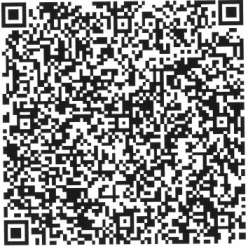 连小芳 于海 李涛 杨晓秋 瞿学江 计鹏 马文伟 连小芳 于海 李涛 杨晓秋 瞿学江 计鹏 马文伟 连小芳 于海 李涛 杨晓秋 瞿学江 计鹏 马文伟 陈郁陈郁陈郁2424报道界面报道界面报道界面换个姿势看宪法改了啥换个姿势看宪法改了啥换个姿势看宪法改了啥宁夏日报客户端宁夏日报客户端宁夏日报客户端宁夏日报客户端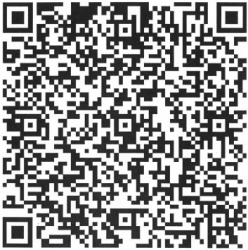 周庆华 连小芳 于海 李涛杨晓秋 瞿学江 李卫东周庆华 连小芳 于海 李涛杨晓秋 瞿学江 李卫东周庆华 连小芳 于海 李涛杨晓秋 瞿学江 李卫东毛文静毛文静毛文静2525融合创新融合创新融合创新媒体开放日，石泰峰用三句诗向全世界推介宁夏媒体开放日，石泰峰用三句诗向全世界推介宁夏媒体开放日，石泰峰用三句诗向全世界推介宁夏宁夏日报客户端宁夏日报客户端宁夏日报客户端宁夏日报客户端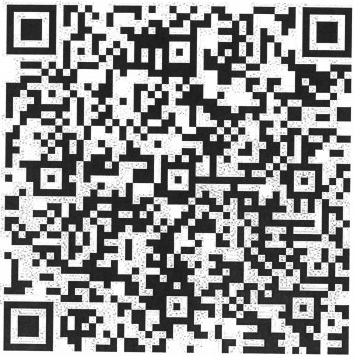 杨晓秋 瞿学江杨晓秋 瞿学江杨晓秋 瞿学江周庆华 连小芳周庆华 连小芳周庆华 连小芳2626短视频短视频短视频宁夏一分钟宁夏一分钟宁夏一分钟宁夏广播电视台宁夏广播电视台宁夏广播电视台宁夏广播电视台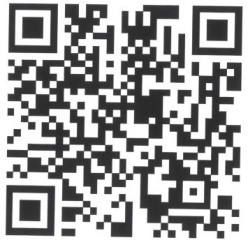 张婷 刘赛 张春华 王卫东张婷 刘赛 张春华 王卫东张婷 刘赛 张春华 王卫东薛成云 张勇薛成云 张勇薛成云 张勇2727移动直播移动直播移动直播走咧走咧去宁夏走咧走咧去宁夏走咧走咧去宁夏宁夏广播电视台宁夏广播电视台宁夏广播电视台宁夏广播电视台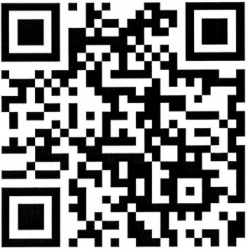 吴爱宾 王韬 米龙 刘静 杨新竺 马宇 刘赛吴爱宾 王韬 米龙 刘静 杨新竺 马宇 刘赛吴爱宾 王韬 米龙 刘静 杨新竺 马宇 刘赛张春华 张婷 强平张春华 张婷 强平张春华 张婷 强平6.新闻论文类（1件）6.新闻论文类（1件）6.新闻论文类（1件）6.新闻论文类（1件）6.新闻论文类（1件）6.新闻论文类（1件）6.新闻论文类（1件）6.新闻论文类（1件）6.新闻论文类（1件）6.新闻论文类（1件）6.新闻论文类（1件）6.新闻论文类（1件）6.新闻论文类（1件）6.新闻论文类（1件）6.新闻论文类（1件）6.新闻论文类（1件）6.新闻论文类（1件）6.新闻论文类（1件）6.新闻论文类（1件）6.新闻论文类（1件）6.新闻论文类（1件）6.新闻论文类（1件）6.新闻论文类（1件）2828新闻论文在深化闽宁合作中加强新闻舆论工作的实践研究在深化闽宁合作中加强新闻舆论工作的实践研究在深化闽宁合作中加强新闻舆论工作的实践研究在深化闽宁合作中加强新闻舆论工作的实践研究在深化闽宁合作中加强新闻舆论工作的实践研究《新闻传播》《新闻传播》《新闻传播》《新闻传播》450045002018.32018.32018.3张国长张国长张国长孙波孙波孙波7.报纸副刊类（1件）7.报纸副刊类（1件）7.报纸副刊类（1件）7.报纸副刊类（1件）7.报纸副刊类（1件）7.报纸副刊类（1件）7.报纸副刊类（1件）7.报纸副刊类（1件）7.报纸副刊类（1件）7.报纸副刊类（1件）7.报纸副刊类（1件）7.报纸副刊类（1件）7.报纸副刊类（1件）7.报纸副刊类（1件）7.报纸副刊类（1件）7.报纸副刊类（1件）7.报纸副刊类（1件）7.报纸副刊类（1件）7.报纸副刊类（1件）7.报纸副刊类（1件）7.报纸副刊类（1件）7.报纸副刊类（1件）7.报纸副刊类（1件）2929特写一个打工者的耕与读一个打工者的耕与读一个打工者的耕与读一个打工者的耕与读一个打工者的耕与读《宁夏日报》《宁夏日报》《宁夏日报》《宁夏日报》2600260011.2611.2611.26张慈丽张慈丽张慈丽魏邦荣魏邦荣魏邦荣8.新闻摄影类（2件）8.新闻摄影类（2件）8.新闻摄影类（2件）8.新闻摄影类（2件）8.新闻摄影类（2件）8.新闻摄影类（2件）8.新闻摄影类（2件）8.新闻摄影类（2件）8.新闻摄影类（2件）8.新闻摄影类（2件）8.新闻摄影类（2件）8.新闻摄影类（2件）8.新闻摄影类（2件）8.新闻摄影类（2件）8.新闻摄影类（2件）8.新闻摄影类（2件）8.新闻摄影类（2件）8.新闻摄影类（2件）8.新闻摄影类（2件）8.新闻摄影类（2件）8.新闻摄影类（2件）8.新闻摄影类（2件）8.新闻摄影类（2件）3030组照塞上儿女心向党塞上儿女心向党塞上儿女心向党塞上儿女心向党塞上儿女心向党《宁夏日报》《宁夏日报》《宁夏日报》《宁夏日报》6-8版6-8版1.161.161.16王鼎 王晓龙左鸣远白茹 王洋 党硕 马楠王鼎 王晓龙左鸣远白茹 王洋 党硕 马楠王鼎 王晓龙左鸣远白茹 王洋 党硕 马楠王猛王猛王猛3131组照气温骤降暖气不热 居民心里凉飕飕气温骤降暖气不热 居民心里凉飕飕气温骤降暖气不热 居民心里凉飕飕气温骤降暖气不热 居民心里凉飕飕气温骤降暖气不热 居民心里凉飕飕《新消息报》《新消息报》《新消息报》《新消息报》1-6-7版1-6-7版12.1212.1212.12韩胜利 苏克龙韩胜利 苏克龙韩胜利 苏克龙张立 杨焘郡张立 杨焘郡张立 杨焘郡9.新闻版面类（1件）9.新闻版面类（1件）9.新闻版面类（1件）9.新闻版面类（1件）9.新闻版面类（1件）9.新闻版面类（1件）9.新闻版面类（1件）9.新闻版面类（1件）9.新闻版面类（1件）9.新闻版面类（1件）9.新闻版面类（1件）9.新闻版面类（1件）9.新闻版面类（1件）9.新闻版面类（1件）9.新闻版面类（1件）9.新闻版面类（1件）9.新闻版面类（1件）9.新闻版面类（1件）9.新闻版面类（1件）9.新闻版面类（1件）9.新闻版面类（1件）9.新闻版面类（1件）9.新闻版面类（1件）3232新闻版面4-5版4-5版4-5版4-5版4-5版《宁夏日报》《宁夏日报》《宁夏日报》《宁夏日报》4-5版4-5版1.51.51.5张靖 何亚男 陈莉瑶张靖 何亚男 陈莉瑶张靖 何亚男 陈莉瑶张靖 何亚男 陈莉瑶张靖 何亚男 陈莉瑶张靖 何亚男 陈莉瑶10.新闻漫画类(1件)10.新闻漫画类(1件)10.新闻漫画类(1件)10.新闻漫画类(1件)10.新闻漫画类(1件)10.新闻漫画类(1件)10.新闻漫画类(1件)10.新闻漫画类(1件)10.新闻漫画类(1件)10.新闻漫画类(1件)10.新闻漫画类(1件)10.新闻漫画类(1件)10.新闻漫画类(1件)10.新闻漫画类(1件)10.新闻漫画类(1件)10.新闻漫画类(1件)10.新闻漫画类(1件)10.新闻漫画类(1件)10.新闻漫画类(1件)10.新闻漫画类(1件)10.新闻漫画类(1件)10.新闻漫画类(1件)10.新闻漫画类(1件)3333新闻漫画爸妈印象爸妈印象爸妈印象爸妈印象爸妈印象《宁夏日报》《宁夏日报》《宁夏日报》《宁夏日报》12.1312.1312.13王铎王铎王铎丁莉丁莉丁莉11.全国驻宁新闻单位联合会（8件）11.全国驻宁新闻单位联合会（8件）11.全国驻宁新闻单位联合会（8件）11.全国驻宁新闻单位联合会（8件）11.全国驻宁新闻单位联合会（8件）11.全国驻宁新闻单位联合会（8件）11.全国驻宁新闻单位联合会（8件）11.全国驻宁新闻单位联合会（8件）11.全国驻宁新闻单位联合会（8件）11.全国驻宁新闻单位联合会（8件）11.全国驻宁新闻单位联合会（8件）11.全国驻宁新闻单位联合会（8件）11.全国驻宁新闻单位联合会（8件）11.全国驻宁新闻单位联合会（8件）11.全国驻宁新闻单位联合会（8件）11.全国驻宁新闻单位联合会（8件）11.全国驻宁新闻单位联合会（8件）11.全国驻宁新闻单位联合会（8件）11.全国驻宁新闻单位联合会（8件）11.全国驻宁新闻单位联合会（8件）11.全国驻宁新闻单位联合会（8件）11.全国驻宁新闻单位联合会（8件）11.全国驻宁新闻单位联合会（8件）3434通讯总书记始终关心“闽宁协作”总书记始终关心“闽宁协作”总书记始终关心“闽宁协作”总书记始终关心“闽宁协作”总书记始终关心“闽宁协作”人民日报人民日报人民日报人民日报10.1610.16318631863186张炜 朱磊 董丝雨 宋静思张炜 朱磊 董丝雨 宋静思张炜 朱磊 董丝雨 宋静思许正中 张炜 董丝雨许正中 张炜 董丝雨许正中 张炜 董丝雨3535通讯宁夏 文化“庄稼”正拔节宁夏 文化“庄稼”正拔节宁夏 文化“庄稼”正拔节宁夏 文化“庄稼”正拔节宁夏 文化“庄稼”正拔节人民日报人民日报人民日报人民日报1.151.15202620262026李增辉 朱磊李增辉 朱磊李增辉 朱磊张忠 杨彦张忠 杨彦张忠 杨彦3636通讯“希望的田野”——宁夏乡村振兴见闻“希望的田野”——宁夏乡村振兴见闻“希望的田野”——宁夏乡村振兴见闻“希望的田野”——宁夏乡村振兴见闻“希望的田野”——宁夏乡村振兴见闻新华社新华社新华社新华社12.212.2191219121912陈晓虎 靳赫陈晓虎 靳赫陈晓虎 靳赫曹健曹健曹健3737通讯传统产业“发新枝” 新兴产业“结硕果”——宁夏奋进60年巡礼之高质量发展篇传统产业“发新枝” 新兴产业“结硕果”——宁夏奋进60年巡礼之高质量发展篇传统产业“发新枝” 新兴产业“结硕果”——宁夏奋进60年巡礼之高质量发展篇传统产业“发新枝” 新兴产业“结硕果”——宁夏奋进60年巡礼之高质量发展篇传统产业“发新枝” 新兴产业“结硕果”——宁夏奋进60年巡礼之高质量发展篇新华社新华社新华社新华社8.218.21198819881988马俊 于瑶 许晋豫马俊 于瑶 许晋豫马俊 于瑶 许晋豫曹健曹健曹健38广播特写广播特写广播特写一个人的“老醋坊”一个人的“老醋坊”一个人的“老醋坊”一个人的“老醋坊”中央人民广播电台中央人民广播电台中央人民广播电台中央人民广播电台1.031.0311′50″11′50″11′50″纪翔 徐升 靳树言纪翔 徐升 靳树言纪翔 徐升 靳树言郭长江郭长江郭长江39新闻专题新闻专题新闻专题你所不知道的宁夏 系列报道你所不知道的宁夏 系列报道你所不知道的宁夏 系列报道你所不知道的宁夏 系列报道央视朝闻天下央视朝闻天下央视朝闻天下央视朝闻天下9.169.1643′18″43′18″43′18″赵钱江 许梦哲 陆敏 郭宝来 陶鹏飞 袁成刚 许国飞 张涛赵钱江 许梦哲 陆敏 郭宝来 陶鹏飞 袁成刚 许国飞 张涛赵钱江 许梦哲 陆敏 郭宝来 陶鹏飞 袁成刚 许国飞 张涛袁成刚郭宝来 陶鹏飞  袁成刚郭宝来 陶鹏飞  袁成刚郭宝来 陶鹏飞  40通讯通讯通讯“七十二连湖”环抱中的诗意银川“七十二连湖”环抱中的诗意银川“七十二连湖”环抱中的诗意银川“七十二连湖”环抱中的诗意银川光明日报光明日报光明日报光明日报10.2610.26250025002500王建宏王建宏王建宏何小红何小红何小红41评论评论评论《脱贫攻坚要打好科技牌》《脱贫攻坚要打好科技牌》《脱贫攻坚要打好科技牌》《脱贫攻坚要打好科技牌》经济日报经济日报经济日报经济日报6.286.28128112811281拓兆兵拓兆兵拓兆兵马洪超马洪超马洪超四、二等奖（52件）四、二等奖（52件）四、二等奖（52件）四、二等奖（52件）四、二等奖（52件）四、二等奖（52件）四、二等奖（52件）四、二等奖（52件）四、二等奖（52件）四、二等奖（52件）四、二等奖（52件）四、二等奖（52件）四、二等奖（52件）四、二等奖（52件）四、二等奖（52件）四、二等奖（52件）四、二等奖（52件）四、二等奖（52件）四、二等奖（52件）四、二等奖（52件）四、二等奖（52件）四、二等奖（52件）四、二等奖（52件）1.文字类消息、通讯、系列（连续、组合）报道、评论类（13件）1.文字类消息、通讯、系列（连续、组合）报道、评论类（13件）1.文字类消息、通讯、系列（连续、组合）报道、评论类（13件）1.文字类消息、通讯、系列（连续、组合）报道、评论类（13件）1.文字类消息、通讯、系列（连续、组合）报道、评论类（13件）1.文字类消息、通讯、系列（连续、组合）报道、评论类（13件）1.文字类消息、通讯、系列（连续、组合）报道、评论类（13件）1.文字类消息、通讯、系列（连续、组合）报道、评论类（13件）1.文字类消息、通讯、系列（连续、组合）报道、评论类（13件）1.文字类消息、通讯、系列（连续、组合）报道、评论类（13件）1.文字类消息、通讯、系列（连续、组合）报道、评论类（13件）1.文字类消息、通讯、系列（连续、组合）报道、评论类（13件）1.文字类消息、通讯、系列（连续、组合）报道、评论类（13件）1.文字类消息、通讯、系列（连续、组合）报道、评论类（13件）1.文字类消息、通讯、系列（连续、组合）报道、评论类（13件）1.文字类消息、通讯、系列（连续、组合）报道、评论类（13件）1.文字类消息、通讯、系列（连续、组合）报道、评论类（13件）1.文字类消息、通讯、系列（连续、组合）报道、评论类（13件）1.文字类消息、通讯、系列（连续、组合）报道、评论类（13件）1.文字类消息、通讯、系列（连续、组合）报道、评论类（13件）1.文字类消息、通讯、系列（连续、组合）报道、评论类（13件）1.文字类消息、通讯、系列（连续、组合）报道、评论类（13件）1.文字类消息、通讯、系列（连续、组合）报道、评论类（13件）4242通讯宁夏第一个手机用户马君蕙：难忘的日子，手机陪我们走过宁夏第一个手机用户马君蕙：难忘的日子，手机陪我们走过宁夏第一个手机用户马君蕙：难忘的日子，手机陪我们走过宁夏第一个手机用户马君蕙：难忘的日子，手机陪我们走过宁夏第一个手机用户马君蕙：难忘的日子，手机陪我们走过《宁夏日报》《宁夏日报》《宁夏日报》《宁夏日报》180018004.184.184.18张慈丽张慈丽张慈丽魏邦荣 黎明魏邦荣 黎明魏邦荣 黎明4343连续报道代表委员关注的那些事：1.让创新因子融入每个人的血脉2.啃下脱贫攻坚“硬骨头”3.宁夏创新“加速度”如何跑代表委员关注的那些事：1.让创新因子融入每个人的血脉2.啃下脱贫攻坚“硬骨头”3.宁夏创新“加速度”如何跑代表委员关注的那些事：1.让创新因子融入每个人的血脉2.啃下脱贫攻坚“硬骨头”3.宁夏创新“加速度”如何跑代表委员关注的那些事：1.让创新因子融入每个人的血脉2.啃下脱贫攻坚“硬骨头”3.宁夏创新“加速度”如何跑代表委员关注的那些事：1.让创新因子融入每个人的血脉2.啃下脱贫攻坚“硬骨头”3.宁夏创新“加速度”如何跑《宁夏日报》《宁夏日报》《宁夏日报》《宁夏日报》200028002600　200028002600　3.43.123.193.43.123.193.43.123.19集体(房名名 周一青 李徽 徐佳敏 李志廷 张文攀 姜璐 和牧川 王玉平 尚陵彬)集体(房名名 周一青 李徽 徐佳敏 李志廷 张文攀 姜璐 和牧川 王玉平 尚陵彬)集体(房名名 周一青 李徽 徐佳敏 李志廷 张文攀 姜璐 和牧川 王玉平 尚陵彬)集体（连小芳李刚 吴少男 刘加隆 黎明）集体（连小芳李刚 吴少男 刘加隆 黎明）集体（连小芳李刚 吴少男 刘加隆 黎明）4444新闻评论60年不忘初心 60年波澜壮阔60年不忘初心 60年波澜壮阔60年不忘初心 60年波澜壮阔60年不忘初心 60年波澜壮阔60年不忘初心 60年波澜壮阔《宁夏日报》《宁夏日报》《宁夏日报》《宁夏日报》230023009.199.199.19贺姗姗 张向阳 孙莉华贺姗姗 张向阳 孙莉华贺姗姗 张向阳 孙莉华王桂生 刘加隆    吴宏林王桂生 刘加隆    吴宏林王桂生 刘加隆    吴宏林4545通讯凌云学社的初心与梦想凌云学社的初心与梦想凌云学社的初心与梦想凌云学社的初心与梦想凌云学社的初心与梦想《宁夏日报》《宁夏日报》《宁夏日报》《宁夏日报》180018003.273.273.27张贺张贺张贺李东梅李东梅李东梅4646消息国内首张实验类飞机国籍登记证落户银川  “小飞侠”能飞了 西部通航造国内首张实验类飞机国籍登记证落户银川  “小飞侠”能飞了 西部通航造国内首张实验类飞机国籍登记证落户银川  “小飞侠”能飞了 西部通航造国内首张实验类飞机国籍登记证落户银川  “小飞侠”能飞了 西部通航造国内首张实验类飞机国籍登记证落户银川  “小飞侠”能飞了 西部通航造《银川晚报》《银川晚报》《银川晚报》《银川晚报》56556511.911.911.9梁小雨梁小雨梁小雨刘 薇 张佳怡 韩会霞刘 薇 张佳怡 韩会霞刘 薇 张佳怡 韩会霞4747系列报道我奋斗，我幸福，脱贫光荣户的故事1.守得云开见月明2.任常生“翻身”3.“痴蜜”四十载干成土专家我奋斗，我幸福，脱贫光荣户的故事1.守得云开见月明2.任常生“翻身”3.“痴蜜”四十载干成土专家我奋斗，我幸福，脱贫光荣户的故事1.守得云开见月明2.任常生“翻身”3.“痴蜜”四十载干成土专家我奋斗，我幸福，脱贫光荣户的故事1.守得云开见月明2.任常生“翻身”3.“痴蜜”四十载干成土专家我奋斗，我幸福，脱贫光荣户的故事1.守得云开见月明2.任常生“翻身”3.“痴蜜”四十载干成土专家《固原日报》《固原日报》《固原日报》《固原日报》8299036948299036944.144.174.294.144.174.294.144.174.29集体集体集体集体集体集体4848消息中卫首次为流浪乞讨人员集体入户中卫首次为流浪乞讨人员集体入户中卫首次为流浪乞讨人员集体入户中卫首次为流浪乞讨人员集体入户中卫首次为流浪乞讨人员集体入户中卫市新闻传媒集团中卫市新闻传媒集团中卫市新闻传媒集团中卫市新闻传媒集团79679610.1010.1010.10吴进 毕晓芳吴进 毕晓芳吴进 毕晓芳马永福 赵雅榛拓兆农马永福 赵雅榛拓兆农马永福 赵雅榛拓兆农4949通讯5个孩子落水，引发生死救援。公交车司机、售票员、中学生、外卖小哥，以及那些不知名的救人者——这一刻，你们每个人都是英雄5个孩子落水，引发生死救援。公交车司机、售票员、中学生、外卖小哥，以及那些不知名的救人者——这一刻，你们每个人都是英雄5个孩子落水，引发生死救援。公交车司机、售票员、中学生、外卖小哥，以及那些不知名的救人者——这一刻，你们每个人都是英雄5个孩子落水，引发生死救援。公交车司机、售票员、中学生、外卖小哥，以及那些不知名的救人者——这一刻，你们每个人都是英雄5个孩子落水，引发生死救援。公交车司机、售票员、中学生、外卖小哥，以及那些不知名的救人者——这一刻，你们每个人都是英雄《新消息报》《新消息报》《新消息报》《新消息报》252125212.292.292.29黄英 安小霞黄英 安小霞黄英 安小霞张九阳 段春张九阳 段春张九阳 段春5050系列报道六十载光影记忆·镜头里的宁夏变化：1.工业篇 从“无可能”到“无限可能”2.城乡面貌篇 塞上江南改旧貌 西部明珠换新颜3.移民篇 搬迁拓出致富路  移民住进幸福村六十载光影记忆·镜头里的宁夏变化：1.工业篇 从“无可能”到“无限可能”2.城乡面貌篇 塞上江南改旧貌 西部明珠换新颜3.移民篇 搬迁拓出致富路  移民住进幸福村六十载光影记忆·镜头里的宁夏变化：1.工业篇 从“无可能”到“无限可能”2.城乡面貌篇 塞上江南改旧貌 西部明珠换新颜3.移民篇 搬迁拓出致富路  移民住进幸福村六十载光影记忆·镜头里的宁夏变化：1.工业篇 从“无可能”到“无限可能”2.城乡面貌篇 塞上江南改旧貌 西部明珠换新颜3.移民篇 搬迁拓出致富路  移民住进幸福村六十载光影记忆·镜头里的宁夏变化：1.工业篇 从“无可能”到“无限可能”2.城乡面貌篇 塞上江南改旧貌 西部明珠换新颜3.移民篇 搬迁拓出致富路  移民住进幸福村《新消息报》《新消息报》《新消息报》《新消息报》1500150015001500150015009.39.189.219.39.189.219.39.189.21集体集体集体张虹 袁洋张虹 袁洋张虹 袁洋5151消息“做事不昧天理 为人要讲良心” 六旬母亲不远千里代儿还欠款“做事不昧天理 为人要讲良心” 六旬母亲不远千里代儿还欠款“做事不昧天理 为人要讲良心” 六旬母亲不远千里代儿还欠款“做事不昧天理 为人要讲良心” 六旬母亲不远千里代儿还欠款“做事不昧天理 为人要讲良心” 六旬母亲不远千里代儿还欠款《宁夏法治报》《宁夏法治报》《宁夏法治报》《宁夏法治报》7277273.263.263.26马琳马琳马琳孙滨 刘启生孙滨 刘启生孙滨 刘启生5252消息邀请专家“把脉开方”96位母亲听课咨询——社区民警侯金知创办“母亲教育”课堂邀请专家“把脉开方”96位母亲听课咨询——社区民警侯金知创办“母亲教育”课堂邀请专家“把脉开方”96位母亲听课咨询——社区民警侯金知创办“母亲教育”课堂邀请专家“把脉开方”96位母亲听课咨询——社区民警侯金知创办“母亲教育”课堂邀请专家“把脉开方”96位母亲听课咨询——社区民警侯金知创办“母亲教育”课堂《宁夏法治报》《宁夏法治报》《宁夏法治报》《宁夏法治报》9199198.28.28.2张强 强永利张强 强永利张强 强永利孙滨 韩强孙滨 韩强孙滨 韩强5353通讯“我愿做她生活中的‘拐杖’”“我愿做她生活中的‘拐杖’”“我愿做她生活中的‘拐杖’”“我愿做她生活中的‘拐杖’”“我愿做她生活中的‘拐杖’”《小龙人学习报》《小龙人学习报》《小龙人学习报》《小龙人学习报》110011005.285.285.28张璐张璐张璐黑玉红 戴华峰黑玉红 戴华峰黑玉红 戴华峰5454消息留美博士刘斌扎根井下当矿工留美博士刘斌扎根井下当矿工留美博士刘斌扎根井下当矿工留美博士刘斌扎根井下当矿工留美博士刘斌扎根井下当矿工《神化能源报》《神化能源报》《神化能源报》《神化能源报》97097012.2112.2112.21冯韶新冯韶新冯韶新穆建玲穆建玲穆建玲2.广播消息、评论、新闻专题、系列（连续、组合）报道、新闻访谈、新闻现场直播、新闻节目编排类（5件）2.广播消息、评论、新闻专题、系列（连续、组合）报道、新闻访谈、新闻现场直播、新闻节目编排类（5件）2.广播消息、评论、新闻专题、系列（连续、组合）报道、新闻访谈、新闻现场直播、新闻节目编排类（5件）2.广播消息、评论、新闻专题、系列（连续、组合）报道、新闻访谈、新闻现场直播、新闻节目编排类（5件）2.广播消息、评论、新闻专题、系列（连续、组合）报道、新闻访谈、新闻现场直播、新闻节目编排类（5件）2.广播消息、评论、新闻专题、系列（连续、组合）报道、新闻访谈、新闻现场直播、新闻节目编排类（5件）2.广播消息、评论、新闻专题、系列（连续、组合）报道、新闻访谈、新闻现场直播、新闻节目编排类（5件）2.广播消息、评论、新闻专题、系列（连续、组合）报道、新闻访谈、新闻现场直播、新闻节目编排类（5件）2.广播消息、评论、新闻专题、系列（连续、组合）报道、新闻访谈、新闻现场直播、新闻节目编排类（5件）2.广播消息、评论、新闻专题、系列（连续、组合）报道、新闻访谈、新闻现场直播、新闻节目编排类（5件）2.广播消息、评论、新闻专题、系列（连续、组合）报道、新闻访谈、新闻现场直播、新闻节目编排类（5件）2.广播消息、评论、新闻专题、系列（连续、组合）报道、新闻访谈、新闻现场直播、新闻节目编排类（5件）2.广播消息、评论、新闻专题、系列（连续、组合）报道、新闻访谈、新闻现场直播、新闻节目编排类（5件）2.广播消息、评论、新闻专题、系列（连续、组合）报道、新闻访谈、新闻现场直播、新闻节目编排类（5件）2.广播消息、评论、新闻专题、系列（连续、组合）报道、新闻访谈、新闻现场直播、新闻节目编排类（5件）2.广播消息、评论、新闻专题、系列（连续、组合）报道、新闻访谈、新闻现场直播、新闻节目编排类（5件）2.广播消息、评论、新闻专题、系列（连续、组合）报道、新闻访谈、新闻现场直播、新闻节目编排类（5件）2.广播消息、评论、新闻专题、系列（连续、组合）报道、新闻访谈、新闻现场直播、新闻节目编排类（5件）2.广播消息、评论、新闻专题、系列（连续、组合）报道、新闻访谈、新闻现场直播、新闻节目编排类（5件）2.广播消息、评论、新闻专题、系列（连续、组合）报道、新闻访谈、新闻现场直播、新闻节目编排类（5件）2.广播消息、评论、新闻专题、系列（连续、组合）报道、新闻访谈、新闻现场直播、新闻节目编排类（5件）2.广播消息、评论、新闻专题、系列（连续、组合）报道、新闻访谈、新闻现场直播、新闻节目编排类（5件）2.广播消息、评论、新闻专题、系列（连续、组合）报道、新闻访谈、新闻现场直播、新闻节目编排类（5件）5555系列报道追寻“非遗”传承人1.盛开在大山里的花儿2.“双料”非遗传承人3.二毛皮传承人的坚守追寻“非遗”传承人1.盛开在大山里的花儿2.“双料”非遗传承人3.二毛皮传承人的坚守追寻“非遗”传承人1.盛开在大山里的花儿2.“双料”非遗传承人3.二毛皮传承人的坚守追寻“非遗”传承人1.盛开在大山里的花儿2.“双料”非遗传承人3.二毛皮传承人的坚守追寻“非遗”传承人1.盛开在大山里的花儿2.“双料”非遗传承人3.二毛皮传承人的坚守宁夏广播电视台宁夏广播电视台6′48″8′19″8′25″6′48″8′19″8′25″6′48″8′19″8′25″6′48″8′19″8′25″12.1012.1212.1312.1012.1212.1312.1012.1212.13梁艳春 张燕 赵慧丽梁艳春 张燕 赵慧丽梁艳春 张燕 赵慧丽李咏梅 张志媛贾大力李咏梅 张志媛贾大力李咏梅 张志媛贾大力5656新闻专题壮大村集体经济，激活脱贫攻坚的内生动力壮大村集体经济，激活脱贫攻坚的内生动力壮大村集体经济，激活脱贫攻坚的内生动力壮大村集体经济，激活脱贫攻坚的内生动力壮大村集体经济，激活脱贫攻坚的内生动力宁夏广播电视台宁夏广播电视台8′39″8′39″8′39″8′39″2.22.22.2王建华 张菁菁王建华 张菁菁王建华 张菁菁石海飞 惠亚楠石海飞 惠亚楠石海飞 惠亚楠5757新闻专题远方的歌谣远方的歌谣远方的歌谣远方的歌谣远方的歌谣宁夏广播电视台宁夏广播电视台21′48″21′48″21′48″21′48″5.195.195.19张琦  赵林虎 吴海张琦  赵林虎 吴海张琦  赵林虎 吴海张琦张琦张琦5858新闻专题“忘忧草”让红寺堡贫困户“无忧”脱贫“忘忧草”让红寺堡贫困户“无忧”脱贫“忘忧草”让红寺堡贫困户“无忧”脱贫“忘忧草”让红寺堡贫困户“无忧”脱贫“忘忧草”让红寺堡贫困户“无忧”脱贫吴忠市广播电视台吴忠市广播电视台6′40"6′40"6′40"6′40"8.288.288.28蔡宁曦 何迎霞 马玉菲蔡宁曦 何迎霞 马玉菲蔡宁曦 何迎霞 马玉菲马玉菲马玉菲马玉菲5959消息周家“春晚”传家风周家“春晚”传家风周家“春晚”传家风周家“春晚”传家风周家“春晚”传家风平罗县广播电视台平罗县广播电视台3′3′3′3′2.222.222.22谢明海 司冰心 许罗丹 吴巧芸谢明海 司冰心 许罗丹 吴巧芸谢明海 司冰心 许罗丹 吴巧芸吴巧芸吴巧芸吴巧芸3.电视消息、评论、新闻专题、系列（连续、组合）报道、新闻访谈、新闻现场直播、新闻节目编排类（7件）3.电视消息、评论、新闻专题、系列（连续、组合）报道、新闻访谈、新闻现场直播、新闻节目编排类（7件）3.电视消息、评论、新闻专题、系列（连续、组合）报道、新闻访谈、新闻现场直播、新闻节目编排类（7件）3.电视消息、评论、新闻专题、系列（连续、组合）报道、新闻访谈、新闻现场直播、新闻节目编排类（7件）3.电视消息、评论、新闻专题、系列（连续、组合）报道、新闻访谈、新闻现场直播、新闻节目编排类（7件）3.电视消息、评论、新闻专题、系列（连续、组合）报道、新闻访谈、新闻现场直播、新闻节目编排类（7件）3.电视消息、评论、新闻专题、系列（连续、组合）报道、新闻访谈、新闻现场直播、新闻节目编排类（7件）3.电视消息、评论、新闻专题、系列（连续、组合）报道、新闻访谈、新闻现场直播、新闻节目编排类（7件）3.电视消息、评论、新闻专题、系列（连续、组合）报道、新闻访谈、新闻现场直播、新闻节目编排类（7件）3.电视消息、评论、新闻专题、系列（连续、组合）报道、新闻访谈、新闻现场直播、新闻节目编排类（7件）3.电视消息、评论、新闻专题、系列（连续、组合）报道、新闻访谈、新闻现场直播、新闻节目编排类（7件）3.电视消息、评论、新闻专题、系列（连续、组合）报道、新闻访谈、新闻现场直播、新闻节目编排类（7件）3.电视消息、评论、新闻专题、系列（连续、组合）报道、新闻访谈、新闻现场直播、新闻节目编排类（7件）3.电视消息、评论、新闻专题、系列（连续、组合）报道、新闻访谈、新闻现场直播、新闻节目编排类（7件）3.电视消息、评论、新闻专题、系列（连续、组合）报道、新闻访谈、新闻现场直播、新闻节目编排类（7件）3.电视消息、评论、新闻专题、系列（连续、组合）报道、新闻访谈、新闻现场直播、新闻节目编排类（7件）3.电视消息、评论、新闻专题、系列（连续、组合）报道、新闻访谈、新闻现场直播、新闻节目编排类（7件）3.电视消息、评论、新闻专题、系列（连续、组合）报道、新闻访谈、新闻现场直播、新闻节目编排类（7件）3.电视消息、评论、新闻专题、系列（连续、组合）报道、新闻访谈、新闻现场直播、新闻节目编排类（7件）3.电视消息、评论、新闻专题、系列（连续、组合）报道、新闻访谈、新闻现场直播、新闻节目编排类（7件）3.电视消息、评论、新闻专题、系列（连续、组合）报道、新闻访谈、新闻现场直播、新闻节目编排类（7件）3.电视消息、评论、新闻专题、系列（连续、组合）报道、新闻访谈、新闻现场直播、新闻节目编排类（7件）3.电视消息、评论、新闻专题、系列（连续、组合）报道、新闻访谈、新闻现场直播、新闻节目编排类（7件）6060消息老画家转型：绿色易寻 苍凉难觅老画家转型：绿色易寻 苍凉难觅老画家转型：绿色易寻 苍凉难觅老画家转型：绿色易寻 苍凉难觅老画家转型：绿色易寻 苍凉难觅宁夏广播电视台宁夏广播电视台2′06″2′06″2′06″2′06″12.212.212.2尤文广 张勇 冯晓莺  赵越 尤文广 张勇 冯晓莺  赵越 尤文广 张勇 冯晓莺  赵越 张建华 闫瑞张建华 闫瑞张建华 闫瑞6161系列报道王永良：风雨大爱 初心无悔1.迎着洪水走 只为百姓安危2.永不下班的“活地图”3.百姓的事都是分内事王永良：风雨大爱 初心无悔1.迎着洪水走 只为百姓安危2.永不下班的“活地图”3.百姓的事都是分内事王永良：风雨大爱 初心无悔1.迎着洪水走 只为百姓安危2.永不下班的“活地图”3.百姓的事都是分内事王永良：风雨大爱 初心无悔1.迎着洪水走 只为百姓安危2.永不下班的“活地图”3.百姓的事都是分内事王永良：风雨大爱 初心无悔1.迎着洪水走 只为百姓安危2.永不下班的“活地图”3.百姓的事都是分内事宁夏广播电视台宁夏广播电视台4′30″4′03″4′58″4′30″4′03″4′58″4′30″4′03″4′58″4′30″4′03″4′58″8.38.48.58.38.48.58.38.48.5杨易 王恒 李嘉 张春华 李钰杨易 王恒 李嘉 张春华 李钰杨易 王恒 李嘉 张春华 李钰陈建军 顾建 吴锋陈建军 顾建 吴锋陈建军 顾建 吴锋6262系列报道纪念改革开放40周年特别节目：启航新时代变迁1.衣装变化彰显时代变迁2. 西海固：从荒山秃岭迈向绿水青山3. 通信演变折射时代变迁纪念改革开放40周年特别节目：启航新时代变迁1.衣装变化彰显时代变迁2. 西海固：从荒山秃岭迈向绿水青山3. 通信演变折射时代变迁纪念改革开放40周年特别节目：启航新时代变迁1.衣装变化彰显时代变迁2. 西海固：从荒山秃岭迈向绿水青山3. 通信演变折射时代变迁纪念改革开放40周年特别节目：启航新时代变迁1.衣装变化彰显时代变迁2. 西海固：从荒山秃岭迈向绿水青山3. 通信演变折射时代变迁纪念改革开放40周年特别节目：启航新时代变迁1.衣装变化彰显时代变迁2. 西海固：从荒山秃岭迈向绿水青山3. 通信演变折射时代变迁宁夏广播电视台宁夏广播电视台5′17″6′20″6′05″5′17″6′20″6′05″5′17″6′20″6′05″5′17″6′20″6′05″11.2011.2412.711.2011.2412.711.2011.2412.7集体（房燕燕 王勇 朱筱轩 蒲成鹏 齐子烜 王涛 李阳）集体（房燕燕 王勇 朱筱轩 蒲成鹏 齐子烜 王涛 李阳）集体（房燕燕 王勇 朱筱轩 蒲成鹏 齐子烜 王涛 李阳）集（郑丽华 宋韬温建军 张云峰 谢圣纪 朱江）集（郑丽华 宋韬温建军 张云峰 谢圣纪 朱江）集（郑丽华 宋韬温建军 张云峰 谢圣纪 朱江）6363新闻专题（点亮贫困的角落）优质资源“沉下去” 教育扶贫实起来（上、下）（点亮贫困的角落）优质资源“沉下去” 教育扶贫实起来（上、下）（点亮贫困的角落）优质资源“沉下去” 教育扶贫实起来（上、下）（点亮贫困的角落）优质资源“沉下去” 教育扶贫实起来（上、下）（点亮贫困的角落）优质资源“沉下去” 教育扶贫实起来（上、下）宁夏广播电视台宁夏广播电视台18′03″18′03″18′03″18′03″4.244.254.244.254.244.25李娟 王恒 顾建 张春华李娟 王恒 顾建 张春华李娟 王恒 顾建 张春华张勇 张焱张勇 张焱张勇 张焱6464新闻评论博物馆的喜与忧博物馆的喜与忧博物馆的喜与忧博物馆的喜与忧博物馆的喜与忧宁夏广播电视台宁夏广播电视台10′09″10′09″10′09″10′09″12.1112.1112.11常静琳 李鸣 顾建 张焱常静琳 李鸣 顾建 张焱常静琳 李鸣 顾建 张焱6565消息宁夏首例重症患者跨省直升机转院救治成功宁夏首例重症患者跨省直升机转院救治成功宁夏首例重症患者跨省直升机转院救治成功宁夏首例重症患者跨省直升机转院救治成功宁夏首例重症患者跨省直升机转院救治成功石嘴山市新闻传媒中心石嘴山市新闻传媒中心1′56"1′56"1′56"1′56"7.167.167.16王平 张伟 胡振昀王平 张伟 胡振昀王平 张伟 胡振昀谢长青谢长青谢长青6666消息村医崔中山52年的行医路村医崔中山52年的行医路村医崔中山52年的行医路村医崔中山52年的行医路村医崔中山52年的行医路中卫市新闻传媒集团中卫市新闻传媒集团3′58"3′58"3′58"3′58"10.1110.1110.11李博颖 卢学平李博颖 卢学平李博颖 卢学平卢学平卢学平卢学平4.网络新闻评论、新闻专题、新闻访谈、网页设计类（4件）4.网络新闻评论、新闻专题、新闻访谈、网页设计类（4件）4.网络新闻评论、新闻专题、新闻访谈、网页设计类（4件）4.网络新闻评论、新闻专题、新闻访谈、网页设计类（4件）4.网络新闻评论、新闻专题、新闻访谈、网页设计类（4件）4.网络新闻评论、新闻专题、新闻访谈、网页设计类（4件）4.网络新闻评论、新闻专题、新闻访谈、网页设计类（4件）4.网络新闻评论、新闻专题、新闻访谈、网页设计类（4件）4.网络新闻评论、新闻专题、新闻访谈、网页设计类（4件）4.网络新闻评论、新闻专题、新闻访谈、网页设计类（4件）4.网络新闻评论、新闻专题、新闻访谈、网页设计类（4件）4.网络新闻评论、新闻专题、新闻访谈、网页设计类（4件）4.网络新闻评论、新闻专题、新闻访谈、网页设计类（4件）4.网络新闻评论、新闻专题、新闻访谈、网页设计类（4件）4.网络新闻评论、新闻专题、新闻访谈、网页设计类（4件）4.网络新闻评论、新闻专题、新闻访谈、网页设计类（4件）4.网络新闻评论、新闻专题、新闻访谈、网页设计类（4件）4.网络新闻评论、新闻专题、新闻访谈、网页设计类（4件）4.网络新闻评论、新闻专题、新闻访谈、网页设计类（4件）4.网络新闻评论、新闻专题、新闻访谈、网页设计类（4件）4.网络新闻评论、新闻专题、新闻访谈、网页设计类（4件）4.网络新闻评论、新闻专题、新闻访谈、网页设计类（4件）4.网络新闻评论、新闻专题、新闻访谈、网页设计类（4件）6767新闻专题问暖--关注2018年宁夏供暖问暖--关注2018年宁夏供暖问暖--关注2018年宁夏供暖宁夏新闻网宁夏新闻网宁夏新闻网宁夏新闻网http://www.nxnews.net/zt/2018/gz/http://www.nxnews.net/zt/2018/gz/http://www.nxnews.net/zt/2018/gz/http://www.nxnews.net/zt/2018/gz/http://www.nxnews.net/zt/2018/gz/http://www.nxnews.net/zt/2018/gz/http://www.nxnews.net/zt/2018/gz/于海 贺璐璐 杨洲 丁冬 徐静 葛龙 张玉婷 于海 贺璐璐 杨洲 丁冬 徐静 葛龙 张玉婷 于海 贺璐璐 杨洲 丁冬 徐静 葛龙 张玉婷 杨学农 孙晓村 李静杨学农 孙晓村 李静杨学农 孙晓村 李静6868网络专栏人民领袖人民领袖人民领袖宁夏新闻网宁夏新闻网宁夏新闻网宁夏新闻网http://www.nxne ws.net/sz/rmlx/http://www.nxne ws.net/sz/rmlx/http://www.nxne ws.net/sz/rmlx/http://www.nxne ws.net/sz/rmlx/http://www.nxne ws.net/sz/rmlx/http://www.nxne ws.net/sz/rmlx/于海 贺璐璐 孙晓村李文龙 李静 姚振国 杨瑞于海 贺璐璐 孙晓村李文龙 李静 姚振国 杨瑞于海 贺璐璐 孙晓村李文龙 李静 姚振国 杨瑞李静 姚振国杨瑞李静 姚振国杨瑞李静 姚振国杨瑞6969网页设计盘点2018年人民日报上的宁夏盘点2018年人民日报上的宁夏盘点2018年人民日报上的宁夏人民网宁夏频道人民网宁夏频道人民网宁夏频道人民网宁夏频道http://nx.people.com.cn/GB/388962/index.htmlhttp://nx.people.com.cn/GB/388962/index.htmlhttp://nx.people.com.cn/GB/388962/index.htmlhttp://nx.people.com.cn/GB/388962/index.htmlhttp://nx.people.com.cn/GB/388962/index.htmlhttp://nx.people.com.cn/GB/388962/index.html集体集体集体集体集体集体7070新闻评论看不懂的银川“强制”单行？看不懂的银川“强制”单行？看不懂的银川“强制”单行？央广网宁夏频道央广网宁夏频道央广网宁夏频道央广网宁夏频道http://nx.cnr.cn/xwdd/20180628/t20180628_524285415.shtmlhttp://nx.cnr.cn/xwdd/20180628/t20180628_524285415.shtmlhttp://nx.cnr.cn/xwdd/20180628/t20180628_524285415.shtmlhttp://nx.cnr.cn/xwdd/20180628/t20180628_524285415.shtmlhttp://nx.cnr.cn/xwdd/20180628/t20180628_524285415.shtmlhttp://nx.cnr.cn/xwdd/20180628/t20180628_524285415.shtml许新霞许新霞许新霞郭长江郭长江郭长江5.媒体融合奖类（5件）5.媒体融合奖类（5件）5.媒体融合奖类（5件）5.媒体融合奖类（5件）5.媒体融合奖类（5件）5.媒体融合奖类（5件）5.媒体融合奖类（5件）5.媒体融合奖类（5件）5.媒体融合奖类（5件）5.媒体融合奖类（5件）5.媒体融合奖类（5件）5.媒体融合奖类（5件）5.媒体融合奖类（5件）5.媒体融合奖类（5件）5.媒体融合奖类（5件）5.媒体融合奖类（5件）5.媒体融合奖类（5件）5.媒体融合奖类（5件）5.媒体融合奖类（5件）5.媒体融合奖类（5件）5.媒体融合奖类（5件）5.媒体融合奖类（5件）7171品牌栏目984快报984快报984快报宁夏广播电视台宁夏广播电视台宁夏广播电视台宁夏广播电视台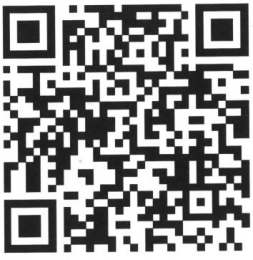 刘晓晨 潘婕 张利斌 张英 钟夏楠 黄奕然刘晓晨 潘婕 张利斌 张英 钟夏楠 黄奕然刘晓晨 潘婕 张利斌 张英 钟夏楠 黄奕然陈红 陈大志陈红 陈大志陈红 陈大志7272创意互动H5:2018宁夏“两会”跳一跳H5:2018宁夏“两会”跳一跳H5:2018宁夏“两会”跳一跳宁夏新闻网宁夏新闻网宁夏新闻网宁夏新闻网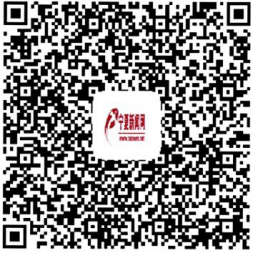 孙晓村 李静 杨瑞 杨丽孙晓村 李静 杨瑞 杨丽孙晓村 李静 杨瑞 杨丽贺璐璐贺璐璐贺璐璐7373创意互动宁夏日报“动”起来宁夏日报“动”起来宁夏日报“动”起来宁夏新闻网宁夏新闻网宁夏新闻网宁夏新闻网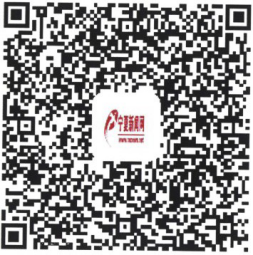 杨瑞 赵粉粉 薜晓婷 李静 姚振国杨瑞 赵粉粉 薜晓婷 李静 姚振国杨瑞 赵粉粉 薜晓婷 李静 姚振国孙晓村孙晓村孙晓村7474移动直播魅力银川 声优大赏魅力银川 声优大赏魅力银川 声优大赏银川市新闻传媒集团银川市新闻传媒集团银川市新闻传媒集团银川市新闻传媒集团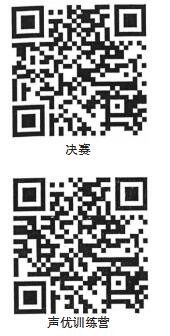 集体集体集体集体集体集体7575品牌栏目新焦点新焦点新焦点新消息报新消息报新消息报新消息报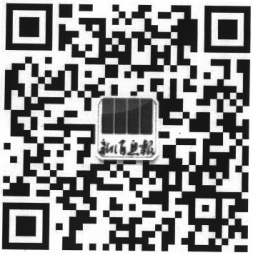 邹炜新邹炜新邹炜新王红芳 李雪晨王红芳 李雪晨王红芳 李雪晨7676移动直播法报直播决胜执行难法报直播决胜执行难法报直播决胜执行难宁夏法治报宁夏法治报宁夏法治报宁夏法治报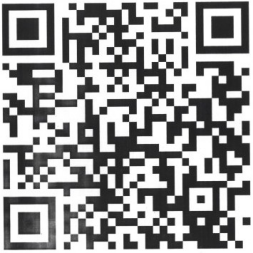 马哲 丁村 王瑞 张娟 朱岱云 张蕴秀 赵怡舒 徐旸马哲 丁村 王瑞 张娟 朱岱云 张蕴秀 赵怡舒 徐旸马哲 丁村 王瑞 张娟 朱岱云 张蕴秀 赵怡舒 徐旸7777融合创新麻辣财经：银川向西，去看“最牛天际线”！麻辣财经：银川向西，去看“最牛天际线”！麻辣财经：银川向西，去看“最牛天际线”！人民日报人民日报人民日报人民日报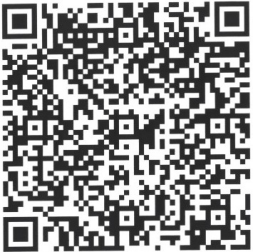 伍祖 祝大伟伍祖 祝大伟伍祖 祝大伟集体集体集体7878融合创新“洋记者”再访宁夏：“生命总能顽强地找到出路”“洋记者”再访宁夏：“生命总能顽强地找到出路”“洋记者”再访宁夏：“生命总能顽强地找到出路”新华社新华社新华社新华社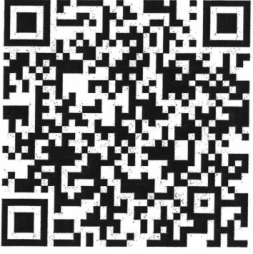 海伦 本特利 倪瀚琳 左为 郭沛然 艾福梅卢鹰 赵倩海伦 本特利 倪瀚琳 左为 郭沛然 艾福梅卢鹰 赵倩海伦 本特利 倪瀚琳 左为 郭沛然 艾福梅卢鹰 赵倩集体集体集体7979短视频新闻宁夏，我为你自豪宁夏，我为你自豪宁夏，我为你自豪新华网宁夏频道新华网宁夏频道新华网宁夏频道新华网宁夏频道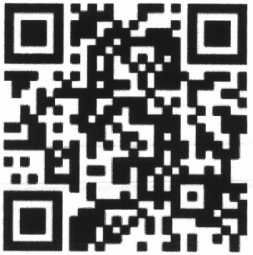 集体集体集体集体集体集体8080创意互动塞上寻宝塞上寻宝塞上寻宝中国日报APP及微信中国日报APP及微信中国日报APP及微信中国日报APP及微信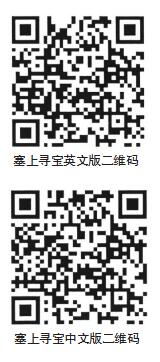 田阿萌 王小月田阿萌 王小月田阿萌 王小月王成孟 胡冬梅王成孟 胡冬梅王成孟 胡冬梅6.新闻摄影类（3件）6.新闻摄影类（3件）6.新闻摄影类（3件）6.新闻摄影类（3件）6.新闻摄影类（3件）6.新闻摄影类（3件）6.新闻摄影类（3件）6.新闻摄影类（3件）6.新闻摄影类（3件）6.新闻摄影类（3件）6.新闻摄影类（3件）6.新闻摄影类（3件）6.新闻摄影类（3件）6.新闻摄影类（3件）6.新闻摄影类（3件）6.新闻摄影类（3件）6.新闻摄影类（3件）6.新闻摄影类（3件）6.新闻摄影类（3件）6.新闻摄影类（3件）6.新闻摄影类（3件）6.新闻摄影类（3件）8181组照皮雕匠人和残疾学员皮雕匠人和残疾学员皮雕匠人和残疾学员《宁夏日报》《宁夏日报》《宁夏日报》《宁夏日报》9版9版9版1.161.161.16白茹白茹白茹王猛 王猛 王猛 8282单幅雨袭宁夏雨袭宁夏雨袭宁夏《新消息报》《新消息报》《新消息报》《新消息报》1版1版1版7.247.247.24季正季正季正谢薇 徐可谢薇 徐可谢薇 徐可8383组照有爱就不孤单有爱就不孤单有爱就不孤单《银川晚报》《银川晚报》《银川晚报》《银川晚报》7版7版7版4.34.34.3李靖李靖李靖冯杨 冯杨 冯杨 7.新闻版面类（3件）7.新闻版面类（3件）7.新闻版面类（3件）7.新闻版面类（3件）7.新闻版面类（3件）7.新闻版面类（3件）7.新闻版面类（3件）7.新闻版面类（3件）7.新闻版面类（3件）7.新闻版面类（3件）7.新闻版面类（3件）7.新闻版面类（3件）7.新闻版面类（3件）7.新闻版面类（3件）7.新闻版面类（3件）7.新闻版面类（3件）7.新闻版面类（3件）7.新闻版面类（3件）7.新闻版面类（3件）7.新闻版面类（3件）7.新闻版面类（3件）7.新闻版面类（3件）8484新闻版面1版1版1版《宁夏日报》《宁夏日报》《宁夏日报》《宁夏日报》1版1版1版2.202.202.20黎明 马小平 张蕾黎明 马小平 张蕾黎明 马小平 张蕾黎明 马小平 张蕾黎明 马小平 张蕾黎明 马小平 张蕾8585新闻版面2-3版2-3版2-3版《宁夏日报》《宁夏日报》《宁夏日报》《宁夏日报》2-3版2-3版2-3版9.249.249.24马小平 刘建华 李刚马小平 刘建华 李刚马小平 刘建华 李刚马小平 刘建华 李刚马小平 刘建华 李刚马小平 刘建华 李刚8686新闻版面1版1版1版《银川晚报》《银川晚报》《银川晚报》《银川晚报》1版1版1版2.282.282.28刘薇 苗晨 李林惠刘薇 苗晨 李林惠刘薇 苗晨 李林惠刘薇 苗晨 李林惠刘薇 苗晨 李林惠刘薇 苗晨 李林惠8.全国驻宁新闻单位联合会（7件）8.全国驻宁新闻单位联合会（7件）8.全国驻宁新闻单位联合会（7件）8.全国驻宁新闻单位联合会（7件）8.全国驻宁新闻单位联合会（7件）8.全国驻宁新闻单位联合会（7件）8.全国驻宁新闻单位联合会（7件）8.全国驻宁新闻单位联合会（7件）8.全国驻宁新闻单位联合会（7件）8.全国驻宁新闻单位联合会（7件）8.全国驻宁新闻单位联合会（7件）8.全国驻宁新闻单位联合会（7件）8.全国驻宁新闻单位联合会（7件）8.全国驻宁新闻单位联合会（7件）8.全国驻宁新闻单位联合会（7件）8.全国驻宁新闻单位联合会（7件）8.全国驻宁新闻单位联合会（7件）8.全国驻宁新闻单位联合会（7件）8.全国驻宁新闻单位联合会（7件）8.全国驻宁新闻单位联合会（7件）8.全国驻宁新闻单位联合会（7件）8.全国驻宁新闻单位联合会（7件）8787通讯六盘山上看春色六盘山上看春色六盘山上看春色人民日报人民日报人民日报人民日报4.24.24.2266426642664朱磊 刘峰朱磊 刘峰朱磊 刘峰刘峰刘峰刘峰8888通讯窗口撤了大半 事情更加好办窗口撤了大半 事情更加好办窗口撤了大半 事情更加好办人民日报人民日报人民日报人民日报9.269.269.26133813381338朱磊朱磊朱磊张忠 费伟伟 杨彦张忠 费伟伟 杨彦张忠 费伟伟 杨彦8989深度报道宁夏六十年巨变展现民族区域自治制度优势宁夏六十年巨变展现民族区域自治制度优势宁夏六十年巨变展现民族区域自治制度优势新华社新华社新华社新华社9.199.199.19186618661866艾福梅 刘明洋 夏晓 赵倩艾福梅 刘明洋 夏晓 赵倩艾福梅 刘明洋 夏晓 赵倩陈晓虎 尚昊 李凯陈晓虎 尚昊 李凯陈晓虎 尚昊 李凯9090通讯六盘山下听雨声六盘山下听雨声六盘山下听雨声新华社新华社新华社新华社8.58.58.5238423842384陈晓虎 张亮杨稳玺陈晓虎 张亮杨稳玺陈晓虎 张亮杨稳玺曹健曹健曹健9191系列报道砥砺奋进六十载，塞上宁夏谱新篇砥砺奋进六十载，塞上宁夏谱新篇砥砺奋进六十载，塞上宁夏谱新篇中央人民广播电台中央人民广播电台中央人民广播电台中央人民广播电台9.10-9.159.10-9.159.10-9.15平均时长5′42″平均时长5′42″平均时长5′42″郭长江 柴安东 许新霞 廉军 徐升郭长江 柴安东 许新霞 廉军 徐升郭长江 柴安东 许新霞 廉军 徐升柯成韵 马晓勇柯成韵 马晓勇柯成韵 马晓勇9292广播专题宁夏银川三所民办初中以“赞助费”等名义违规收费 当地政府已责令退还宁夏银川三所民办初中以“赞助费”等名义违规收费 当地政府已责令退还宁夏银川三所民办初中以“赞助费”等名义违规收费 当地政府已责令退还中央人民广播电台中央人民广播电台中央人民广播电台中央人民广播电台11.1611.1611.167′13″7′13″7′13″钱成钱成钱成廉军 徐升廉军 徐升廉军 徐升9393新闻专题飞越宁夏 系列报道飞越宁夏 系列报道飞越宁夏 系列报道央视朝闻天下央视朝闻天下央视朝闻天下央视朝闻天下9.189.189.1815′36″15′36″15′36″赵钱江 许梦哲 袁成刚 谢琳 张涛 赵智杰 冯晓莺赵钱江 许梦哲 袁成刚 谢琳 张涛 赵智杰 冯晓莺赵钱江 许梦哲 袁成刚 谢琳 张涛 赵智杰 冯晓莺袁成刚袁成刚袁成刚五、三等奖（133件）五、三等奖（133件）五、三等奖（133件）五、三等奖（133件）五、三等奖（133件）五、三等奖（133件）五、三等奖（133件）五、三等奖（133件）五、三等奖（133件）五、三等奖（133件）五、三等奖（133件）五、三等奖（133件）五、三等奖（133件）五、三等奖（133件）五、三等奖（133件）五、三等奖（133件）五、三等奖（133件）五、三等奖（133件）五、三等奖（133件）五、三等奖（133件）五、三等奖（133件）五、三等奖（133件）1.文字类消息、通讯、系列（连续、组合）报道、评论类（33件）1.文字类消息、通讯、系列（连续、组合）报道、评论类（33件）1.文字类消息、通讯、系列（连续、组合）报道、评论类（33件）1.文字类消息、通讯、系列（连续、组合）报道、评论类（33件）1.文字类消息、通讯、系列（连续、组合）报道、评论类（33件）1.文字类消息、通讯、系列（连续、组合）报道、评论类（33件）1.文字类消息、通讯、系列（连续、组合）报道、评论类（33件）1.文字类消息、通讯、系列（连续、组合）报道、评论类（33件）1.文字类消息、通讯、系列（连续、组合）报道、评论类（33件）1.文字类消息、通讯、系列（连续、组合）报道、评论类（33件）1.文字类消息、通讯、系列（连续、组合）报道、评论类（33件）1.文字类消息、通讯、系列（连续、组合）报道、评论类（33件）1.文字类消息、通讯、系列（连续、组合）报道、评论类（33件）1.文字类消息、通讯、系列（连续、组合）报道、评论类（33件）1.文字类消息、通讯、系列（连续、组合）报道、评论类（33件）1.文字类消息、通讯、系列（连续、组合）报道、评论类（33件）1.文字类消息、通讯、系列（连续、组合）报道、评论类（33件）1.文字类消息、通讯、系列（连续、组合）报道、评论类（33件）1.文字类消息、通讯、系列（连续、组合）报道、评论类（33件）1.文字类消息、通讯、系列（连续、组合）报道、评论类（33件）1.文字类消息、通讯、系列（连续、组合）报道、评论类（33件）1.文字类消息、通讯、系列（连续、组合）报道、评论类（33件）9494消息帮助大学毕业生系好诚信的“纽扣”/贺兰助学贷款还款率居宁夏各县区之首帮助大学毕业生系好诚信的“纽扣”/贺兰助学贷款还款率居宁夏各县区之首帮助大学毕业生系好诚信的“纽扣”/贺兰助学贷款还款率居宁夏各县区之首《宁夏日报》《宁夏日报》《宁夏日报》7007007007001.171.171.17张晓慧张晓慧张晓慧龚其云 李刚龚其云 李刚龚其云 李刚9595消息沙湖星海湖水质治理初显成效沙湖星海湖水质治理初显成效沙湖星海湖水质治理初显成效《宁夏日报》《宁夏日报》《宁夏日报》《宁夏日报》80080080010.1110.1110.11马晓芳 张文攀马晓芳 张文攀马晓芳 张文攀周宏 黎明周宏 黎明周宏 黎明9696消息8个小时异地扣划被执行人存款/宁夏法院“一键”冻结2.93亿元 8个小时异地扣划被执行人存款/宁夏法院“一键”冻结2.93亿元 8个小时异地扣划被执行人存款/宁夏法院“一键”冻结2.93亿元 《宁夏日报》《宁夏日报》《宁夏日报》《宁夏日报》6006006001.91.91.9张涛张涛张涛杨宗惠 黎明杨宗惠 黎明杨宗惠 黎明9797通讯三个村庄折射的宁夏变迁三个村庄折射的宁夏变迁三个村庄折射的宁夏变迁《宁夏日报》《宁夏日报》《宁夏日报》《宁夏日报》1300130013003.103.103.10马晓芳 李东梅 尚陵彬马晓芳 李东梅 尚陵彬马晓芳 李东梅 尚陵彬连小芳 黎明连小芳 黎明连小芳 黎明9898通讯为了156名乡亲的“中宁身份”为了156名乡亲的“中宁身份”为了156名乡亲的“中宁身份”《宁夏日报》《宁夏日报》《宁夏日报》《宁夏日报》1000100010004.154.154.15杜晓星杜晓星杜晓星龚其云 李刚龚其云 李刚龚其云 李刚9999通讯彭阳：悠然见青山彭阳：悠然见青山彭阳：悠然见青山《宁夏日报》《宁夏日报》《宁夏日报》《宁夏日报》18001800180011.2611.2611.26王玉平王玉平王玉平龚其云 刘加隆龚其云 刘加隆龚其云 刘加隆100100新闻评论把新风树起来 把陋习贬下去把新风树起来 把陋习贬下去把新风树起来 把陋习贬下去《宁夏日报》《宁夏日报》《宁夏日报》《宁夏日报》1100110011003.23.23.2贺姗姗 马骏 孙莉华 张向阳贺姗姗 马骏 孙莉华 张向阳贺姗姗 马骏 孙莉华 张向阳王桂生王桂生王桂生101101消息农机“铁军”成我区夏播主力军 玉米水稻机播率达100%农机“铁军”成我区夏播主力军 玉米水稻机播率达100%农机“铁军”成我区夏播主力军 玉米水稻机播率达100%《宁夏日报》《宁夏日报》《宁夏日报》《宁夏日报》7007007005.195.195.19张瑛张瑛张瑛魏邦荣 黎明魏邦荣 黎明魏邦荣 黎明102102消息西夏区八小一根绳“跳”出自信童年西夏区八小一根绳“跳”出自信童年西夏区八小一根绳“跳”出自信童年《宁夏日报》《宁夏日报》《宁夏日报》《宁夏日报》70070070010.1210.1210.12张晓慧张晓慧张晓慧龚其云 黎明龚其云 黎明龚其云 黎明103103消息亮相“代表通道”马恒燕讲述宁夏故事亮相“代表通道”马恒燕讲述宁夏故事亮相“代表通道”马恒燕讲述宁夏故事《宁夏日报》《宁夏日报》《宁夏日报》《宁夏日报》9309309303.213.213.21尚陵彬 李东梅 马晓芳尚陵彬 李东梅 马晓芳尚陵彬 李东梅 马晓芳连小芳 黎明连小芳 黎明连小芳 黎明104104消息喷雾作业干扰空气监测站点/大武口相关责任人被追责喷雾作业干扰空气监测站点/大武口相关责任人被追责喷雾作业干扰空气监测站点/大武口相关责任人被追责《宁夏日报》《宁夏日报》《宁夏日报》《宁夏日报》7007007001.161.161.16李锦李锦李锦杨宗惠 李刚杨宗惠 李刚杨宗惠 李刚105105消息宁可损失500万元也不让问题产品上市 百瑞源自毁百余吨破损枸杞保市场信誉宁可损失500万元也不让问题产品上市 百瑞源自毁百余吨破损枸杞保市场信誉宁可损失500万元也不让问题产品上市 百瑞源自毁百余吨破损枸杞保市场信誉《宁夏日报》《宁夏日报》《宁夏日报》《宁夏日报》6306306308.28.28.2吴宏林吴宏林吴宏林李刚 刘建华    丁梅李刚 刘建华    丁梅李刚 刘建华    丁梅106106通讯兰州创客与吴忠商贾的“融文化”兰州创客与吴忠商贾的“融文化”兰州创客与吴忠商贾的“融文化”《宁夏日报》《宁夏日报》《宁夏日报》《宁夏日报》19001900190012.2712.2712.27苏峰苏峰苏峰龚其云 李微龚其云 李微龚其云 李微107107新闻评论坚决把“两面人”挡在门外坚决把“两面人”挡在门外坚决把“两面人”挡在门外《宁夏日报》《宁夏日报》《宁夏日报》《宁夏日报》11001100110012.2612.2612.26贺姗姗贺姗姗贺姗姗王桂生王桂生王桂生108108通讯青山乡的绿水青山青山乡的绿水青山青山乡的绿水青山《共产党人》《共产党人》《共产党人》《共产党人》29002900290017期17期17期冯学娟冯学娟冯学娟陈洪岩陈洪岩陈洪岩109109通讯再回首，他们将异乡作故乡再回首，他们将异乡作故乡再回首，他们将异乡作故乡《银川日报》《银川日报》《银川日报》《银川日报》2482248224826.136.136.13范晓儒 周志翔范晓儒 周志翔范晓儒 周志翔叶乐凯 海碧浪马德海叶乐凯 海碧浪马德海叶乐凯 海碧浪马德海110110系列报道你落在士良照相馆的照片，该取了:1.30多年来，60余张老照片无人认领，银川80岁老摄影师寻找主人2.20年未曾谋面的老朋友再相见3.“感谢老爷子替我们留下这青春的记忆”你落在士良照相馆的照片，该取了:1.30多年来，60余张老照片无人认领，银川80岁老摄影师寻找主人2.20年未曾谋面的老朋友再相见3.“感谢老爷子替我们留下这青春的记忆”你落在士良照相馆的照片，该取了:1.30多年来，60余张老照片无人认领，银川80岁老摄影师寻找主人2.20年未曾谋面的老朋友再相见3.“感谢老爷子替我们留下这青春的记忆”《银川日报》《银川日报》《银川日报》《银川日报》8297248348297248348297248348.91.101.208.91.101.208.91.101.20李姝 李姝 李姝 集体（孙晓梅 王晓菲 马德海 叶乐凯 汪学香 关桦 孙瑞亭孟海红）集体（孙晓梅 王晓菲 马德海 叶乐凯 汪学香 关桦 孙瑞亭孟海红）集体（孙晓梅 王晓菲 马德海 叶乐凯 汪学香 关桦 孙瑞亭孟海红）111111通讯一个约定 一生坚守 一个约定 一生坚守 一个约定 一生坚守 《石嘴山日报》《石嘴山日报》《石嘴山日报》《石嘴山日报》1863186318638.218.218.21张宇强  朱玉浩张宇强  朱玉浩张宇强  朱玉浩梁江胜梁江胜梁江胜112112系列报道脱贫攻坚 一路向前——探访10户建档立卡贫困户：1. 多一份活干就多一份收入2.榨油机要换新的了3.明年把牛儿也送到“新家”去脱贫攻坚 一路向前——探访10户建档立卡贫困户：1. 多一份活干就多一份收入2.榨油机要换新的了3.明年把牛儿也送到“新家”去脱贫攻坚 一路向前——探访10户建档立卡贫困户：1. 多一份活干就多一份收入2.榨油机要换新的了3.明年把牛儿也送到“新家”去《石嘴山日报》《石嘴山日报》《石嘴山日报》《石嘴山日报》1050180917141050180917141050180917143.238.2412.283.238.2412.283.238.2412.28冮红 徐波 孙建伟 刘艳 张芳霞 冮红 徐波 孙建伟 刘艳 张芳霞 冮红 徐波 孙建伟 刘艳 张芳霞 梁江胜梁江胜梁江胜113113通讯 低保户王克银“退保”记 低保户王克银“退保”记 低保户王克银“退保”记《吴忠日报》《吴忠日报》《吴忠日报》《吴忠日报》9009009008.78.78.7贾丽贾丽贾丽陈娟陈娟陈娟114114消息宁让数据多跑路不让群众多跑腿盐池县互联网+医疗健康提升服务水平宁让数据多跑路不让群众多跑腿盐池县互联网+医疗健康提升服务水平宁让数据多跑路不让群众多跑腿盐池县互联网+医疗健康提升服务水平《吴忠日报》《吴忠日报》《吴忠日报》《吴忠日报》82582582510.1210.1210.12杜晓明杜晓明杜晓明李燕李燕李燕115115消息青铜峡市“小网格”助推“大环保”青铜峡市“小网格”助推“大环保”青铜峡市“小网格”助推“大环保”《吴忠日报》《吴忠日报》《吴忠日报》《吴忠日报》91491491412.1212.1212.12马一萍马一萍马一萍马锐马锐马锐116116通讯第一书记上山报喜第一书记上山报喜第一书记上山报喜中卫市新闻传媒集团中卫市新闻传媒集团中卫市新闻传媒集团中卫市新闻传媒集团8308308303.103.103.10何昱萱何昱萱何昱萱宋兆璠 马进军宋艳萍宋兆璠 马进军宋艳萍宋兆璠 马进军宋艳萍117117通讯罗山村蹲点记罗山村蹲点记罗山村蹲点记中卫市新闻传媒集团中卫市新闻传媒集团中卫市新闻传媒集团中卫市新闻传媒集团1812181218124.214.214.21段鹏举段鹏举段鹏举任翠花宋艳萍王丽任翠花宋艳萍王丽任翠花宋艳萍王丽118118通讯一份坚守铸师魂——记支宁老教师龚远群一份坚守铸师魂——记支宁老教师龚远群一份坚守铸师魂——记支宁老教师龚远群中卫市新闻传媒集团中卫市新闻传媒集团中卫市新闻传媒集团中卫市新闻传媒集团2427242724275.85.85.8马进军 李博颖 牛国军马进军 李博颖 牛国军马进军 李博颖 牛国军马进军 宋艳萍保永琴马进军 宋艳萍保永琴马进军 宋艳萍保永琴119119消息90后小伙点热豆浆送给户外劳动者  三九天的这份外卖订单温暖了银川90后小伙点热豆浆送给户外劳动者  三九天的这份外卖订单温暖了银川90后小伙点热豆浆送给户外劳动者  三九天的这份外卖订单温暖了银川《新消息报》《新消息报》《新消息报》《新消息报》8698698691.191.191.19樊卓妮樊卓妮樊卓妮张虹 段春张虹 段春张虹 段春120120系列报道年代回响·六十年六十大事记：1.1958  千里钢龙横卧 这一天，包兰铁路在银川通车2.1986 “土法”架起中宁黄河大桥3.伏笔 “年代回响”集锦 精神的伏笔 寂静面芬芳 年代回响·六十年六十大事记：1.1958  千里钢龙横卧 这一天，包兰铁路在银川通车2.1986 “土法”架起中宁黄河大桥3.伏笔 “年代回响”集锦 精神的伏笔 寂静面芬芳 年代回响·六十年六十大事记：1.1958  千里钢龙横卧 这一天，包兰铁路在银川通车2.1986 “土法”架起中宁黄河大桥3.伏笔 “年代回响”集锦 精神的伏笔 寂静面芬芳 《新消息报》《新消息报》《新消息报》《新消息报》2500250015002500250015002500250015003.57.1610.223.57.1610.223.57.1610.22集体集体集体集体(闻海霞 倪会智 孙丽琼 闫晶 李晓睿)集体(闻海霞 倪会智 孙丽琼 闫晶 李晓睿)集体(闻海霞 倪会智 孙丽琼 闫晶 李晓睿)121121通讯见义勇为“宁夏做法”向全国推广  我区见义勇为英模子女获“一对一”帮扶见义勇为“宁夏做法”向全国推广  我区见义勇为英模子女获“一对一”帮扶见义勇为“宁夏做法”向全国推广  我区见义勇为英模子女获“一对一”帮扶《宁夏法治报》《宁夏法治报》《宁夏法治报》《宁夏法治报》25292529252911.1411.1411.14强永利强永利强永利孙滨 刘启生孙滨 刘启生孙滨 刘启生122122系列报道宁夏60年记录者：1.常憬存：早把他乡作故乡2.庄电一：不负春光不负卿3.宋师孔：为新闻事业奋斗一生宁夏60年记录者：1.常憬存：早把他乡作故乡2.庄电一：不负春光不负卿3.宋师孔：为新闻事业奋斗一生宁夏60年记录者：1.常憬存：早把他乡作故乡2.庄电一：不负春光不负卿3.宋师孔：为新闻事业奋斗一生《宁夏法治报》《宁夏法治报》《宁夏法治报》《宁夏法治报》8.79.1410.128.79.1410.128.79.1410.12251435712275251435712275251435712275倪慧 马妮娜倪慧 马妮娜倪慧 马妮娜齐璐齐璐齐璐123123新闻评论丹心浩然气 英魂驻民心丹心浩然气 英魂驻民心丹心浩然气 英魂驻民心《宁夏法治报》《宁夏法治报》《宁夏法治报》《宁夏法治报》1740174017407.317.317.31韩 强韩 强韩 强孙滨孙滨孙滨124124通讯宁夏政协首份监督性协商报告出炉记宁夏政协首份监督性协商报告出炉记宁夏政协首份监督性协商报告出炉记《华兴时报》《华兴时报》《华兴时报》《华兴时报》2818281828188.108.108.10李莹李莹李莹李渭川 冯涛李渭川 冯涛李渭川 冯涛125125消息万斤韭菜滞销农户心急如焚宁煤物业保价收购雪中送炭万斤韭菜滞销农户心急如焚宁煤物业保价收购雪中送炭万斤韭菜滞销农户心急如焚宁煤物业保价收购雪中送炭《神化能源报》《神化能源报》《神化能源报》《神化能源报》6126126123.223.223.22王艳王艳王艳李小红李小红李小红126126新闻评论心存敬畏才能行有所止心存敬畏才能行有所止心存敬畏才能行有所止《神化能源报》《神化能源报》《神化能源报》《神化能源报》86686686611.2811.2811.28李小红李小红李小红李小红李小红李小红2.广播消息、评论、新闻专题、系列（连续、组合）报道、新闻访谈、新闻现场直播、新闻节目编排类（15件）2.广播消息、评论、新闻专题、系列（连续、组合）报道、新闻访谈、新闻现场直播、新闻节目编排类（15件）2.广播消息、评论、新闻专题、系列（连续、组合）报道、新闻访谈、新闻现场直播、新闻节目编排类（15件）2.广播消息、评论、新闻专题、系列（连续、组合）报道、新闻访谈、新闻现场直播、新闻节目编排类（15件）2.广播消息、评论、新闻专题、系列（连续、组合）报道、新闻访谈、新闻现场直播、新闻节目编排类（15件）2.广播消息、评论、新闻专题、系列（连续、组合）报道、新闻访谈、新闻现场直播、新闻节目编排类（15件）2.广播消息、评论、新闻专题、系列（连续、组合）报道、新闻访谈、新闻现场直播、新闻节目编排类（15件）2.广播消息、评论、新闻专题、系列（连续、组合）报道、新闻访谈、新闻现场直播、新闻节目编排类（15件）2.广播消息、评论、新闻专题、系列（连续、组合）报道、新闻访谈、新闻现场直播、新闻节目编排类（15件）2.广播消息、评论、新闻专题、系列（连续、组合）报道、新闻访谈、新闻现场直播、新闻节目编排类（15件）2.广播消息、评论、新闻专题、系列（连续、组合）报道、新闻访谈、新闻现场直播、新闻节目编排类（15件）2.广播消息、评论、新闻专题、系列（连续、组合）报道、新闻访谈、新闻现场直播、新闻节目编排类（15件）2.广播消息、评论、新闻专题、系列（连续、组合）报道、新闻访谈、新闻现场直播、新闻节目编排类（15件）2.广播消息、评论、新闻专题、系列（连续、组合）报道、新闻访谈、新闻现场直播、新闻节目编排类（15件）2.广播消息、评论、新闻专题、系列（连续、组合）报道、新闻访谈、新闻现场直播、新闻节目编排类（15件）2.广播消息、评论、新闻专题、系列（连续、组合）报道、新闻访谈、新闻现场直播、新闻节目编排类（15件）2.广播消息、评论、新闻专题、系列（连续、组合）报道、新闻访谈、新闻现场直播、新闻节目编排类（15件）2.广播消息、评论、新闻专题、系列（连续、组合）报道、新闻访谈、新闻现场直播、新闻节目编排类（15件）2.广播消息、评论、新闻专题、系列（连续、组合）报道、新闻访谈、新闻现场直播、新闻节目编排类（15件）2.广播消息、评论、新闻专题、系列（连续、组合）报道、新闻访谈、新闻现场直播、新闻节目编排类（15件）2.广播消息、评论、新闻专题、系列（连续、组合）报道、新闻访谈、新闻现场直播、新闻节目编排类（15件）2.广播消息、评论、新闻专题、系列（连续、组合）报道、新闻访谈、新闻现场直播、新闻节目编排类（15件）127127新闻专题“明星”电商产业园缘何人去楼空“明星”电商产业园缘何人去楼空“明星”电商产业园缘何人去楼空宁夏广播电视台宁夏广播电视台宁夏广播电视台宁夏广播电视台7′37″7′37″7′37″12.3112.3112.31杨冬芳 张春华 范成瑜杨冬芳 张春华 范成瑜杨冬芳 张春华 范成瑜吴明吴明吴明128128系列报道声动宁夏——人物故事1.金家巷有支女子调解队2.用爱撑起一片天3.一片真情暖人心声动宁夏——人物故事1.金家巷有支女子调解队2.用爱撑起一片天3.一片真情暖人心声动宁夏——人物故事1.金家巷有支女子调解队2.用爱撑起一片天3.一片真情暖人心宁夏广播电视台宁夏广播电视台宁夏广播电视台宁夏广播电视台7′02″7′59″7′22″7′02″7′59″7′22″7′02″7′59″7′22″9.39.79.139.39.79.139.39.79.13集体（佘菁华 髙续峰 师杰 杨玉霞 张菁菁 张小霞 孙燕 张云钦 朱延鹏 延欣 石海飞）集体（佘菁华 髙续峰 师杰 杨玉霞 张菁菁 张小霞 孙燕 张云钦 朱延鹏 延欣 石海飞）集体（佘菁华 髙续峰 师杰 杨玉霞 张菁菁 张小霞 孙燕 张云钦 朱延鹏 延欣 石海飞）田海波 夏丽新田海波 夏丽新田海波 夏丽新129129消息橄榄绿，为生命接力橄榄绿，为生命接力橄榄绿，为生命接力宁夏广播电视台宁夏广播电视台宁夏广播电视台宁夏广播电视台3′14″3′14″3′14″12.2812.2812.28伊莉娜伊莉娜伊莉娜石海飞 李沛 宋微石海飞 李沛 宋微石海飞 李沛 宋微130130消息守得青山绿水在 助力脱贫保增收守得青山绿水在 助力脱贫保增收守得青山绿水在 助力脱贫保增收宁夏广播电视台宁夏广播电视台宁夏广播电视台宁夏广播电视台3′59″3′59″3′59″12.2812.2812.28仇肖 刘晓晨 陈大志仇肖 刘晓晨 陈大志仇肖 刘晓晨 陈大志李邦华李邦华李邦华131131新闻专题不等不靠不要  “立志”脱贫是关键不等不靠不要  “立志”脱贫是关键不等不靠不要  “立志”脱贫是关键宁夏广播电视台宁夏广播电视台宁夏广播电视台宁夏广播电视台8′19″8′19″8′19″12.3112.3112.31李娟 王恒 顾建 石竹林李娟 王恒 顾建 石竹林李娟 王恒 顾建 石竹林梁丽 姜洪梁丽 姜洪梁丽 姜洪132132新闻专题马昌兴和他的福娃们马昌兴和他的福娃们马昌兴和他的福娃们宁夏广播电视台宁夏广播电视台宁夏广播电视台宁夏广播电视台10′22″10′22″10′22″12.2612.2612.26梁丽 吴明 石竹林 姜洪梁丽 吴明 石竹林 姜洪梁丽 吴明 石竹林 姜洪张春华 王静张春华 王静张春华 王静133133新闻专题生态治理趟出新路 沙漠成功种植牡丹生态治理趟出新路 沙漠成功种植牡丹生态治理趟出新路 沙漠成功种植牡丹宁夏广播电视台宁夏广播电视台宁夏广播电视台宁夏广播电视台7′08″7′08″7′08″6.76.76.7梁艳春 李咏梅佘菁华梁艳春 李咏梅佘菁华梁艳春 李咏梅佘菁华王萍 贾大力王萍 贾大力王萍 贾大力134134新闻专题稻田里绘出“孙大圣”农民收入踩上“筋斗云”稻田里绘出“孙大圣”农民收入踩上“筋斗云”稻田里绘出“孙大圣”农民收入踩上“筋斗云”宁夏广播电视台宁夏广播电视台宁夏广播电视台宁夏广播电视台2 58″2 58″2 58″8.158.158.15王萍 梁艳春 李涛王萍 梁艳春 李涛王萍 梁艳春 李涛赵慧丽赵慧丽赵慧丽135135新闻专题让美丽的阅海湿地  成为鸟儿的乐园让美丽的阅海湿地  成为鸟儿的乐园让美丽的阅海湿地  成为鸟儿的乐园宁夏广播电视台宁夏广播电视台宁夏广播电视台宁夏广播电视台4′54″4′54″4′54″11.511.511.5张菁菁张菁菁张菁菁佘菁华 田海波佘菁华 田海波佘菁华 田海波136136新闻专题打好水污染防治翻身仗治污设施要“给力”打好水污染防治翻身仗治污设施要“给力”打好水污染防治翻身仗治污设施要“给力”宁夏广播电视台宁夏广播电视台宁夏广播电视台宁夏广播电视台8′48″8′48″8′48″6.256.256.25张国英 马凌峰 金志奇张国英 马凌峰 金志奇张国英 马凌峰 金志奇姜洪 石竹林贾大力姜洪 石竹林贾大力姜洪 石竹林贾大力137137系列报道熊昕的徒步日记：1、2、3熊昕的徒步日记：1、2、3熊昕的徒步日记：1、2、3银川市新闻传媒集团银川市新闻传媒集团银川市新闻传媒集团银川市新闻传媒集团3′58"3′44"3′09"3′58"3′44"3′09"3′58"3′44"3′09"11.1012.1512.2711.1012.1512.2711.1012.1512.27张磊 熊晓悦张磊 熊晓悦张磊 熊晓悦王春王春王春138138消息平罗县政策“活水”精准滴灌润民心平罗县政策“活水”精准滴灌润民心平罗县政策“活水”精准滴灌润民心石嘴山市新闻传媒中心石嘴山市新闻传媒中心石嘴山市新闻传媒中心石嘴山市新闻传媒中心3′52"3′52"3′52"5.35.35.3吕根明 王彤 马瑞 胡振昀吕根明 王彤 马瑞 胡振昀吕根明 王彤 马瑞 胡振昀吕根明吕根明吕根明139139新闻专题固原改革四十年固原改革四十年固原改革四十年固原市广播电视台固原市广播电视台固原市广播电视台固原市广播电视台12′29"12′29"12′29"10.2210.2210.22集体（何生源 宋昇 王娟 王龄松 毛小勤）集体（何生源 宋昇 王娟 王龄松 毛小勤）集体（何生源 宋昇 王娟 王龄松 毛小勤）张维强 马玉彬张维强 马玉彬张维强 马玉彬140140消息点亮“微心愿”的“圆梦人”点亮“微心愿”的“圆梦人”点亮“微心愿”的“圆梦人”中卫市新闻传媒集团中卫市新闻传媒集团中卫市新闻传媒集团中卫市新闻传媒集团3′57"3′57"3′57"9.179.179.17毕晓芳 张秀 高宇毕晓芳 张秀 高宇毕晓芳 张秀 高宇高宇高宇高宇141141消息扶贫小车间撑起脱贫致富大梦想扶贫小车间撑起脱贫致富大梦想扶贫小车间撑起脱贫致富大梦想隆德县广播电视台隆德县广播电视台隆德县广播电视台隆德县广播电视台2′59"2′59"2′59"5.125.125.12彭甲龙 祁华彭甲龙 祁华彭甲龙 祁华安长燕安长燕安长燕3.电视消息、评论、新闻专题、系列（连续、组合）报道、新闻访谈、新闻现场直播、新闻节目编排类（15件）3.电视消息、评论、新闻专题、系列（连续、组合）报道、新闻访谈、新闻现场直播、新闻节目编排类（15件）3.电视消息、评论、新闻专题、系列（连续、组合）报道、新闻访谈、新闻现场直播、新闻节目编排类（15件）3.电视消息、评论、新闻专题、系列（连续、组合）报道、新闻访谈、新闻现场直播、新闻节目编排类（15件）3.电视消息、评论、新闻专题、系列（连续、组合）报道、新闻访谈、新闻现场直播、新闻节目编排类（15件）3.电视消息、评论、新闻专题、系列（连续、组合）报道、新闻访谈、新闻现场直播、新闻节目编排类（15件）3.电视消息、评论、新闻专题、系列（连续、组合）报道、新闻访谈、新闻现场直播、新闻节目编排类（15件）3.电视消息、评论、新闻专题、系列（连续、组合）报道、新闻访谈、新闻现场直播、新闻节目编排类（15件）3.电视消息、评论、新闻专题、系列（连续、组合）报道、新闻访谈、新闻现场直播、新闻节目编排类（15件）3.电视消息、评论、新闻专题、系列（连续、组合）报道、新闻访谈、新闻现场直播、新闻节目编排类（15件）3.电视消息、评论、新闻专题、系列（连续、组合）报道、新闻访谈、新闻现场直播、新闻节目编排类（15件）3.电视消息、评论、新闻专题、系列（连续、组合）报道、新闻访谈、新闻现场直播、新闻节目编排类（15件）3.电视消息、评论、新闻专题、系列（连续、组合）报道、新闻访谈、新闻现场直播、新闻节目编排类（15件）3.电视消息、评论、新闻专题、系列（连续、组合）报道、新闻访谈、新闻现场直播、新闻节目编排类（15件）3.电视消息、评论、新闻专题、系列（连续、组合）报道、新闻访谈、新闻现场直播、新闻节目编排类（15件）3.电视消息、评论、新闻专题、系列（连续、组合）报道、新闻访谈、新闻现场直播、新闻节目编排类（15件）3.电视消息、评论、新闻专题、系列（连续、组合）报道、新闻访谈、新闻现场直播、新闻节目编排类（15件）3.电视消息、评论、新闻专题、系列（连续、组合）报道、新闻访谈、新闻现场直播、新闻节目编排类（15件）3.电视消息、评论、新闻专题、系列（连续、组合）报道、新闻访谈、新闻现场直播、新闻节目编排类（15件）3.电视消息、评论、新闻专题、系列（连续、组合）报道、新闻访谈、新闻现场直播、新闻节目编排类（15件）3.电视消息、评论、新闻专题、系列（连续、组合）报道、新闻访谈、新闻现场直播、新闻节目编排类（15件）3.电视消息、评论、新闻专题、系列（连续、组合）报道、新闻访谈、新闻现场直播、新闻节目编排类（15件）142142消息兴庆区政府拆掉“门槛”直通民心兴庆区政府拆掉“门槛”直通民心兴庆区政府拆掉“门槛”直通民心宁夏广播电视台宁夏广播电视台宁夏广播电视台宁夏广播电视台2′02″2′02″2′02″6.256.256.25牛大力  高凌牛大力  高凌牛大力  高凌陈志远 哈金军冯晓莺陈志远 哈金军冯晓莺陈志远 哈金军冯晓莺143143消息罗山：拍摄到豹猫偷食东方角鸮卵珍贵画面罗山：拍摄到豹猫偷食东方角鸮卵珍贵画面罗山：拍摄到豹猫偷食东方角鸮卵珍贵画面宁夏广播电视台宁夏广播电视台宁夏广播电视台宁夏广播电视台2′02″2′02″2′02″5.35.35.3牛大力 高凌 张焱牛大力 高凌 张焱牛大力 高凌 张焱陈志远 吴锋陈志远 吴锋陈志远 吴锋144144消息一份外卖 温暖一座城市一份外卖 温暖一座城市一份外卖 温暖一座城市宁夏广播电视台宁夏广播电视台宁夏广播电视台宁夏广播电视台3′55″3′55″3′55″9.89.89.8苏丽萍 李英浩苏丽萍 李英浩苏丽萍 李英浩高武 张嫄 关楠高武 张嫄 关楠高武 张嫄 关楠145145新闻专题银川市良田镇：百亩地里倒埋垃圾，如何监管？银川市良田镇：百亩地里倒埋垃圾，如何监管？银川市良田镇：百亩地里倒埋垃圾，如何监管？宁夏广播电视台宁夏广播电视台宁夏广播电视台宁夏广播电视台7′38″7′38″7′38″11.1111.1111.11齐子烜 蒲成鹏 何超 谢圣纪齐子烜 蒲成鹏 何超 谢圣纪齐子烜 蒲成鹏 何超 谢圣纪郑丽华 温建军  张云峰郑丽华 温建军  张云峰郑丽华 温建军  张云峰146146新闻专题银川荣获“全球首批国际湿地城市”称号银川荣获“全球首批国际湿地城市”称号银川荣获“全球首批国际湿地城市”称号宁夏广播电视台宁夏广播电视台宁夏广播电视台宁夏广播电视台14′49″14′49″14′49″10.3010.3010.30李楠 王洲李楠 王洲李楠 王洲高武 萨支梅王有军高武 萨支梅王有军高武 萨支梅王有军147147系列报道宁夏时光1、重温1958：宁夏人民的大喜事2、文化大院里的角儿3、流动的丰碑宁夏时光1、重温1958：宁夏人民的大喜事2、文化大院里的角儿3、流动的丰碑宁夏时光1、重温1958：宁夏人民的大喜事2、文化大院里的角儿3、流动的丰碑宁夏广播电视台宁夏广播电视台宁夏广播电视台宁夏广播电视台5′03″5′28″5′44″5′03″5′28″5′44″5′03″5′28″5′44″8.148.299.118.148.299.118.148.299.11李钰 吴锋 张宁 李娟 赵智杰 刘仲雄 任勤娟李钰 吴锋 张宁 李娟 赵智杰 刘仲雄 任勤娟李钰 吴锋 张宁 李娟 赵智杰 刘仲雄 任勤娟郑洋郑洋郑洋148148系列报道您好，一带一路（5集）1、遍地开花的国际能源合作2、经贸合作区里的故事3、如何让世界爱上中国品牌您好，一带一路（5集）1、遍地开花的国际能源合作2、经贸合作区里的故事3、如何让世界爱上中国品牌您好，一带一路（5集）1、遍地开花的国际能源合作2、经贸合作区里的故事3、如何让世界爱上中国品牌宁夏广播电视台宁夏广播电视台宁夏广播电视台宁夏广播电视台每集30′每集30′每集30′3.63.204.33.63.204.33.63.204.3谢红 张欢 樊彦妤 闫兵 阮威 袁梦刚谢红 张欢 樊彦妤 闫兵 阮威 袁梦刚谢红 张欢 樊彦妤 闫兵 阮威 袁梦刚李丽 李军 田璐李丽 李军 田璐李丽 李军 田璐149149系列报道我们的故事（8集）1、天堑通途2、未来可期3、不烦岁月我们的故事（8集）1、天堑通途2、未来可期3、不烦岁月我们的故事（8集）1、天堑通途2、未来可期3、不烦岁月宁夏广播电视台宁夏广播电视台宁夏广播电视台宁夏广播电视台20′58″23′20′58″23′20′58″23′12.1412.1812.2112.1412.1812.2112.1412.1812.21谢红 周冬冬 温皎 席名飞张维刚 谢倩谢红 周冬冬 温皎 席名飞张维刚 谢倩谢红 周冬冬 温皎 席名飞张维刚 谢倩李军 阮威 田璐李军 阮威 田璐李军 阮威 田璐150150系列报道走基层：宁夏驻村第一书记、致富带头人1.石嘴山惠农区：党员引领群众走上富裕路  2.柳普军：努力做好百姓脱贫致富的带头人  3.杨如峰：为贫困群众干实事谋实惠走基层：宁夏驻村第一书记、致富带头人1.石嘴山惠农区：党员引领群众走上富裕路  2.柳普军：努力做好百姓脱贫致富的带头人  3.杨如峰：为贫困群众干实事谋实惠走基层：宁夏驻村第一书记、致富带头人1.石嘴山惠农区：党员引领群众走上富裕路  2.柳普军：努力做好百姓脱贫致富的带头人  3.杨如峰：为贫困群众干实事谋实惠宁夏广播电视台宁夏广播电视台宁夏广播电视台宁夏广播电视台15′35″14′15′35″14′15′35″14′1.161.3012.151.161.3012.151.161.3012.15韩俊青 赵智轩韩俊青 赵智轩韩俊青 赵智轩高武 萨支梅王有军高武 萨支梅王有军高武 萨支梅王有军151151消息跨越半个地球的会诊跨越半个地球的会诊跨越半个地球的会诊银川市新闻传媒集团银川市新闻传媒集团银川市新闻传媒集团银川市新闻传媒集团1′28"1′28"1′28"12.2912.2912.29王少钦 王晓菲 夏志平王少钦 王晓菲 夏志平王少钦 王晓菲 夏志平李馨李馨李馨152152新闻专题记者观察：土地的变迁记者观察：土地的变迁记者观察：土地的变迁银川市新闻传媒集团银川市新闻传媒集团银川市新闻传媒集团银川市新闻传媒集团6′15"6′15"6′15"12.312.312.3孙磊 齐平 王晓菲 王丹 包敏夏志平 孙磊 齐平 王晓菲 王丹 包敏夏志平 孙磊 齐平 王晓菲 王丹 包敏夏志平 李馨李馨李馨153153新闻专题石嘴山史话石嘴山史话石嘴山史话石嘴山市新闻传媒中心石嘴山市新闻传媒中心石嘴山市新闻传媒中心石嘴山市新闻传媒中心每35′共9集每35′共9集每35′共9集10.110.110.1张宇强 张绿化 兰海荣  袁宏剑   白瑤  周冬炀 李萍萍张宇强 张绿化 兰海荣  袁宏剑   白瑤  周冬炀 李萍萍张宇强 张绿化 兰海荣  袁宏剑   白瑤  周冬炀 李萍萍李萍萍李萍萍李萍萍154154消息冯世保搬家冯世保搬家冯世保搬家吴忠市广播电视台吴忠市广播电视台吴忠市广播电视台吴忠市广播电视台3′23"3′23"3′23"1.81.81.8郭冠军 胡彦波 张钧郭冠军 胡彦波 张钧郭冠军 胡彦波 张钧蒋幽飞蒋幽飞蒋幽飞155155消息团圆最是家乡味团圆最是家乡味团圆最是家乡味固原市广播电视台固原市广播电视台固原市广播电视台固原市广播电视台4′4′4′2.142.142.14梁园 芦淑颖 虎蓉马玉彬梁园 芦淑颖 虎蓉马玉彬梁园 芦淑颖 虎蓉马玉彬张淑玲张淑玲张淑玲156156消息李小红的“高兴”事李小红的“高兴”事李小红的“高兴”事平罗县广播电视台平罗县广播电视台平罗县广播电视台平罗县广播电视台2′35"2′35"2′35"1.241.241.24谢明海 蔡子澎 王燕 马金平 刘泽明谢明海 蔡子澎 王燕 马金平 刘泽明谢明海 蔡子澎 王燕 马金平 刘泽明马金平马金平马金平4.网络新闻评论、新闻专题、新闻访谈、网页设计类（9件）4.网络新闻评论、新闻专题、新闻访谈、网页设计类（9件）4.网络新闻评论、新闻专题、新闻访谈、网页设计类（9件）4.网络新闻评论、新闻专题、新闻访谈、网页设计类（9件）4.网络新闻评论、新闻专题、新闻访谈、网页设计类（9件）4.网络新闻评论、新闻专题、新闻访谈、网页设计类（9件）4.网络新闻评论、新闻专题、新闻访谈、网页设计类（9件）4.网络新闻评论、新闻专题、新闻访谈、网页设计类（9件）4.网络新闻评论、新闻专题、新闻访谈、网页设计类（9件）4.网络新闻评论、新闻专题、新闻访谈、网页设计类（9件）4.网络新闻评论、新闻专题、新闻访谈、网页设计类（9件）4.网络新闻评论、新闻专题、新闻访谈、网页设计类（9件）4.网络新闻评论、新闻专题、新闻访谈、网页设计类（9件）4.网络新闻评论、新闻专题、新闻访谈、网页设计类（9件）4.网络新闻评论、新闻专题、新闻访谈、网页设计类（9件）4.网络新闻评论、新闻专题、新闻访谈、网页设计类（9件）4.网络新闻评论、新闻专题、新闻访谈、网页设计类（9件）4.网络新闻评论、新闻专题、新闻访谈、网页设计类（9件）4.网络新闻评论、新闻专题、新闻访谈、网页设计类（9件）4.网络新闻评论、新闻专题、新闻访谈、网页设计类（9件）4.网络新闻评论、新闻专题、新闻访谈、网页设计类（9件）4.网络新闻评论、新闻专题、新闻访谈、网页设计类（9件）157157新闻专题奋斗吧2018！奋斗吧2018！奋斗吧2018！宁夏新闻网宁夏新闻网宁夏新闻网宁夏新闻网http://www.nxnews.net/zt/2018/fdb/http://www.nxnews.net/zt/2018/fdb/http://www.nxnews.net/zt/2018/fdb/http://www.nxnews.net/zt/2018/fdb/http://www.nxnews.net/zt/2018/fdb/http://www.nxnews.net/zt/2018/fdb/贺璐璐 杨洲 杨丽 蒋萍 杨瑞 马建宁 杨泠然贺璐璐 杨洲 杨丽 蒋萍 杨瑞 马建宁 杨泠然贺璐璐 杨洲 杨丽 蒋萍 杨瑞 马建宁 杨泠然于海 李文龙　于海 李文龙　于海 李文龙　158158新闻专题六十年@宁夏朋友圈六十年@宁夏朋友圈六十年@宁夏朋友圈宁夏新闻网宁夏新闻网宁夏新闻网宁夏新闻网http://www.nxnews.net/zt/2018/liushihttp://www.nxnews.net/zt/2018/liushihttp://www.nxnews.net/zt/2018/liushihttp://www.nxnews.net/zt/2018/liushihttp://www.nxnews.net/zt/2018/liushihttp://www.nxnews.net/zt/2018/liushi杨洲 赵虎 杨兆莲 蒋萍 姚振国 张立军 马建宁杨洲 赵虎 杨兆莲 蒋萍 姚振国 张立军 马建宁杨洲 赵虎 杨兆莲 蒋萍 姚振国 张立军 马建宁贺璐璐 李静贺璐璐 李静贺璐璐 李静159159新闻专题中央环保督查“回头看”中央环保督查“回头看”中央环保督查“回头看”宁夏新闻网宁夏新闻网宁夏新闻网宁夏新闻网http://www.nxnews.net/zt/2018/hbdc/http://www.nxnews.net/zt/2018/hbdc/http://www.nxnews.net/zt/2018/hbdc/http://www.nxnews.net/zt/2018/hbdc/http://www.nxnews.net/zt/2018/hbdc/http://www.nxnews.net/zt/2018/hbdc/杨兆莲 姚振国杨兆莲 姚振国杨兆莲 姚振国贺璐璐 李静贺璐璐 李静贺璐璐 李静160160新闻专题派出所的27个暖心小故事派出所的27个暖心小故事派出所的27个暖心小故事宁夏新闻网宁夏新闻网宁夏新闻网宁夏新闻网http://www.nxnews.net/zt/2018/mjgs/http://www.nxnews.net/zt/2018/mjgs/http://www.nxnews.net/zt/2018/mjgs/http://www.nxnews.net/zt/2018/mjgs/http://www.nxnews.net/zt/2018/mjgs/http://www.nxnews.net/zt/2018/mjgs/朱岱云 马哲 张娟 赵粉粉 赵怡舒 徐静 李卫东朱岱云 马哲 张娟 赵粉粉 赵怡舒 徐静 李卫东朱岱云 马哲 张娟 赵粉粉 赵怡舒 徐静 李卫东李静 王小梅李静 王小梅李静 王小梅161161新闻专题改革开放同龄人改革开放同龄人改革开放同龄人宁夏网络广播电视台宁夏网络广播电视台宁夏网络广播电视台宁夏网络广播电视台http://video.nxtv.com.cn/special/ggkftlr/http://video.nxtv.com.cn/special/ggkftlr/http://video.nxtv.com.cn/special/ggkftlr/http://video.nxtv.com.cn/special/ggkftlr/http://video.nxtv.com.cn/special/ggkftlr/http://video.nxtv.com.cn/special/ggkftlr/李鹏 王越 马文婷 袁梦刚 金威 王陟 田笑天李鹏 王越 马文婷 袁梦刚 金威 王陟 田笑天李鹏 王越 马文婷 袁梦刚 金威 王陟 田笑天秦刚 丁半农秦刚 丁半农秦刚 丁半农162162新闻专题我和我的宁夏我和我的宁夏我和我的宁夏宁夏网络广播电视台宁夏网络广播电视台宁夏网络广播电视台宁夏网络广播电视台http://video.nxtv.com.cn/special/whwdnx/http://video.nxtv.com.cn/special/whwdnx/http://video.nxtv.com.cn/special/whwdnx/http://video.nxtv.com.cn/special/whwdnx/http://video.nxtv.com.cn/special/whwdnx/http://video.nxtv.com.cn/special/whwdnx/马文婷 王越 田笑天 王陟 李鹏马文婷 王越 田笑天 王陟 李鹏马文婷 王越 田笑天 王陟 李鹏秦刚 丁半农秦刚 丁半农秦刚 丁半农163163新闻专题大美银川，四季如画大美银川，四季如画大美银川，四季如画银川新闻网银川新闻网银川新闻网银川新闻网http://www.ycen.com.cn/2018ztk/dameiyinchuan/http://www.ycen.com.cn/2018ztk/dameiyinchuan/http://www.ycen.com.cn/2018ztk/dameiyinchuan/http://www.ycen.com.cn/2018ztk/dameiyinchuan/http://www.ycen.com.cn/2018ztk/dameiyinchuan/http://www.ycen.com.cn/2018ztk/dameiyinchuan/李琳娜 何力涛 庞蕾李琳娜 何力涛 庞蕾李琳娜 何力涛 庞蕾李琳娜李琳娜李琳娜164164新闻专题图说固原图说固原图说固原固原新闻网固原新闻网固原新闻网固原新闻网http://www.gyxww.net/tushuoguyuan/http://www.gyxww.net/tushuoguyuan/http://www.gyxww.net/tushuoguyuan/http://www.gyxww.net/tushuoguyuan/http://www.gyxww.net/tushuoguyuan/http://www.gyxww.net/tushuoguyuan/杨志君 安磊 陈佳文 李娜杨志君 安磊 陈佳文 李娜杨志君 安磊 陈佳文 李娜张立慧 张军辛丽娟张立慧 张军辛丽娟张立慧 张军辛丽娟165165新闻专题改革印记（宁夏篇）改革印记（宁夏篇）改革印记（宁夏篇）人民网宁夏频道人民网宁夏频道人民网宁夏频道人民网宁夏频道http://nx.people.com.cn/GB/386361/index.htmlhttp://nx.people.com.cn/GB/386361/index.htmlhttp://nx.people.com.cn/GB/386361/index.htmlhttp://nx.people.com.cn/GB/386361/index.htmlhttp://nx.people.com.cn/GB/386361/index.htmlhttp://nx.people.com.cn/GB/386361/index.html集体集体集体集体集体集体5.媒体融合奖类（15件）5.媒体融合奖类（15件）5.媒体融合奖类（15件）5.媒体融合奖类（15件）5.媒体融合奖类（15件）5.媒体融合奖类（15件）5.媒体融合奖类（15件）5.媒体融合奖类（15件）5.媒体融合奖类（15件）5.媒体融合奖类（15件）5.媒体融合奖类（15件）5.媒体融合奖类（15件）5.媒体融合奖类（15件）5.媒体融合奖类（15件）5.媒体融合奖类（15件）5.媒体融合奖类（15件）5.媒体融合奖类（15件）5.媒体融合奖类（15件）5.媒体融合奖类（15件）5.媒体融合奖类（15件）5.媒体融合奖类（15件）5.媒体融合奖类（15件）166166报道界面自治区成立60周年庆祝大会上，汪洋带来了党中央哪些嘱托自治区成立60周年庆祝大会上，汪洋带来了党中央哪些嘱托自治区成立60周年庆祝大会上，汪洋带来了党中央哪些嘱托宁夏日报客户端宁夏日报客户端宁夏日报客户端宁夏日报客户端宁夏日报客户端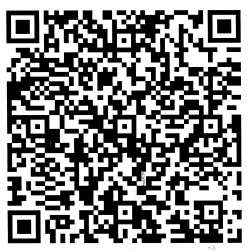 刘建华 杨晓秋 何亚男刘建华 杨晓秋 何亚男刘建华 杨晓秋 何亚男瞿学江 马文伟瞿学江 马文伟瞿学江 马文伟167167短视频新闻贺兰山下突发山洪 三千多名群众紧急转移贺兰山下突发山洪 三千多名群众紧急转移贺兰山下突发山洪 三千多名群众紧急转移宁夏广播电视台宁夏广播电视台宁夏广播电视台宁夏广播电视台宁夏广播电视台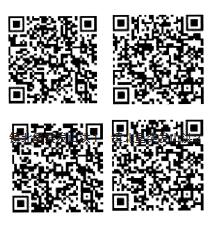 文锐 蒲成鹏 郑丽华 宋韬 温建军 张云峰文锐 蒲成鹏 郑丽华 宋韬 温建军 张云峰文锐 蒲成鹏 郑丽华 宋韬 温建军 张云峰谢圣吉 朱江 李慧谢圣吉 朱江 李慧谢圣吉 朱江 李慧168168创意互动老乡喊你吃饭啦  老乡喊你吃饭啦老乡喊你吃饭啦  老乡喊你吃饭啦老乡喊你吃饭啦  老乡喊你吃饭啦宁夏广播电视台宁夏广播电视台宁夏广播电视台宁夏广播电视台宁夏广播电视台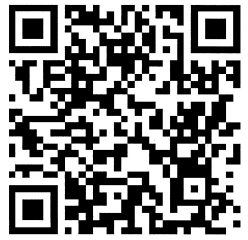 冯磊 王韬 雷芸芸冯磊 王韬 雷芸芸冯磊 王韬 雷芸芸雷芸芸雷芸芸雷芸芸169169融合创新两会微观察两会微观察两会微观察宁夏广播电视台宁夏广播电视台宁夏广播电视台宁夏广播电视台宁夏广播电视台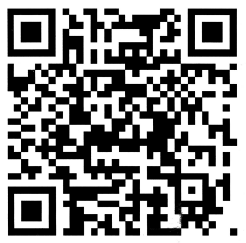 张婷 白岩 郑洋 吕明  王韬张婷 白岩 郑洋 吕明  王韬张婷 白岩 郑洋 吕明  王韬张春华 李钰  刘赛张春华 李钰  刘赛张春华 李钰  刘赛170170融合创新H5建设银川都市圈  宁夏准备这么干H5建设银川都市圈  宁夏准备这么干H5建设银川都市圈  宁夏准备这么干共产党人共产党人共产党人共产党人共产党人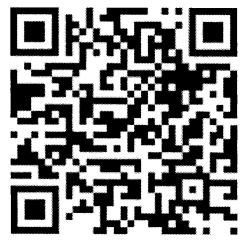 胡亦茹胡亦茹胡亦茹花菊萍花菊萍花菊萍171171融合创新改革开放40年  遇见最美宁夏改革开放40年  遇见最美宁夏改革开放40年  遇见最美宁夏宁夏新闻网宁夏新闻网宁夏新闻网宁夏新闻网宁夏新闻网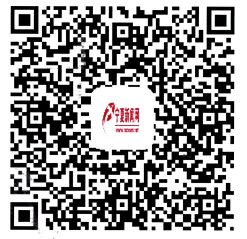 张静 杨泠然 杨瑞 赵虎张静 杨泠然 杨瑞 赵虎张静 杨泠然 杨瑞 赵虎贺璐璐 杨洲贺璐璐 杨洲贺璐璐 杨洲172172移动直播建设美丽新宁夏 共圆伟大中国梦 2018——2019全媒体跨年直播建设美丽新宁夏 共圆伟大中国梦 2018——2019全媒体跨年直播建设美丽新宁夏 共圆伟大中国梦 2018——2019全媒体跨年直播银川市新闻传媒集团银川市新闻传媒集团银川市新闻传媒集团银川市新闻传媒集团银川市新闻传媒集团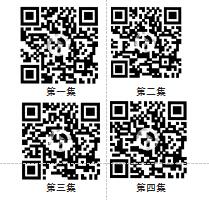 集体集体集体集体集体集体173173融合创新固原的花都开成这样了 你还窝在家里吗？固原的花都开成这样了 你还窝在家里吗？固原的花都开成这样了 你还窝在家里吗？固原日报固原日报固原日报固原日报固原日报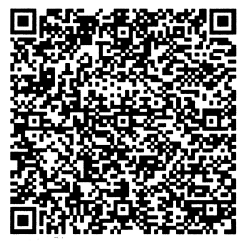 安磊 张军 张永东 高磊安磊 张军 张永东 高磊安磊 张军 张永东 高磊潘江 杨霏潘江 杨霏潘江 杨霏174174品牌栏目我和你我和你我和你固原市广播电视台固原市广播电视台固原市广播电视台固原市广播电视台固原市广播电视台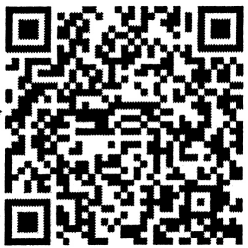 李玲 王曦 李飞龙 蔡雪莉 梁园李玲 王曦 李飞龙 蔡雪莉 梁园李玲 王曦 李飞龙 蔡雪莉 梁园马金平马金平马金平175175短视频新闻马云给他奖了5000元！银川这位7岁男孩干了什么……马云给他奖了5000元！银川这位7岁男孩干了什么……马云给他奖了5000元！银川这位7岁男孩干了什么……新消息报新消息报新消息报新消息报新消息报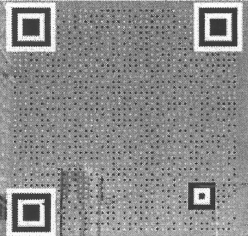 武晓瑜武晓瑜武晓瑜邹炜新 王红芳邹炜新 王红芳邹炜新 王红芳176176短视频新闻懂得懂得懂得宁夏法治报宁夏法治报宁夏法治报宁夏法治报宁夏法治报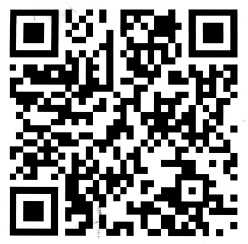 朱岱云 张蕴秀 马哲 张娟 徐旸朱岱云 张蕴秀 马哲 张娟 徐旸朱岱云 张蕴秀 马哲 张娟 徐旸朱岱云 马哲 张蕴秀朱岱云 马哲 张蕴秀朱岱云 马哲 张蕴秀177177融合创新融合创新融合创新数说宁夏数说宁夏新华社新华社新华社新华社新华社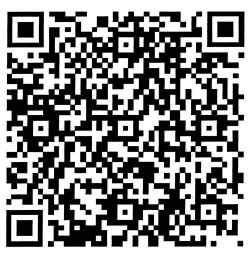 集体集体集体母萌母萌178178短视频新闻短视频新闻短视频新闻光明日报头版头条刊文：“闽宁方案”，为中国扶贫史增辉（附视频）光明日报头版头条刊文：“闽宁方案”，为中国扶贫史增辉（附视频）光明日报光明日报光明日报光明日报光明日报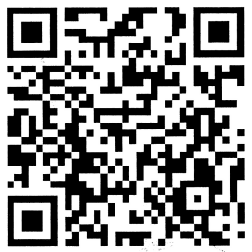 刘文嘉 李慧 王建宏刘文嘉 李慧 王建宏刘文嘉 李慧 王建宏何小红何小红179179移动直播移动直播移动直播2018年宁夏银川国际马拉松鸣枪开跑！2018年宁夏银川国际马拉松鸣枪开跑！中央电视台中央人民广播电台中央电视台中央人民广播电台中央电视台中央人民广播电台中央电视台中央人民广播电台中央电视台中央人民广播电台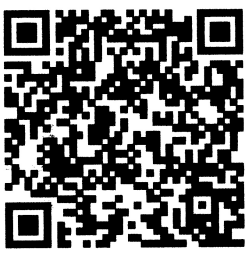 赵钱江 许梦哲 许新霞 袁成刚 高振兴 郭宝来陶鹏飞 付博文赵钱江 许梦哲 许新霞 袁成刚 高振兴 郭宝来陶鹏飞 付博文赵钱江 许梦哲 许新霞 袁成刚 高振兴 郭宝来陶鹏飞 付博文付博文付博文180180短视频新闻短视频新闻短视频新闻在“硒”望的田野上：数说宁夏特色优势农业在“硒”望的田野上：数说宁夏特色优势农业经济日报经济日报经济日报经济日报经济日报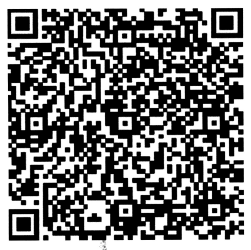 许凌 拓兆兵 徐红许凌 拓兆兵 徐红许凌 拓兆兵 徐红段常颖段常颖6.新闻论文类(2件)6.新闻论文类(2件)6.新闻论文类(2件)6.新闻论文类(2件)6.新闻论文类(2件)6.新闻论文类(2件)6.新闻论文类(2件)6.新闻论文类(2件)6.新闻论文类(2件)6.新闻论文类(2件)6.新闻论文类(2件)6.新闻论文类(2件)6.新闻论文类(2件)6.新闻论文类(2件)6.新闻论文类(2件)6.新闻论文类(2件)6.新闻论文类(2件)6.新闻论文类(2件)6.新闻论文类(2件)6.新闻论文类(2件)6.新闻论文类(2件)6.新闻论文类(2件)6.新闻论文类(2件)181181新闻论文新闻论文新闻论文融媒体时代：新闻人如何实现“好师傅带好徒弟”融媒体时代：新闻人如何实现“好师傅带好徒弟”《中国记者》《中国记者》《中国记者》《中国记者》《中国记者》41934193419312.112.112.1张宇强张宇强张宇强梁益畅梁益畅182182新闻论文新闻论文新闻论文传播学视域下我国网络流行语的“5W”模式分析传播学视域下我国网络流行语的“5W”模式分析《东南传播》《东南传播》《东南传播》《东南传播》《东南传播》586458645864201862018620186于鹏亮于鹏亮于鹏亮于鹏亮于鹏亮7.报纸副刊类（3件）7.报纸副刊类（3件）7.报纸副刊类（3件）7.报纸副刊类（3件）7.报纸副刊类（3件）7.报纸副刊类（3件）7.报纸副刊类（3件）7.报纸副刊类（3件）7.报纸副刊类（3件）7.报纸副刊类（3件）7.报纸副刊类（3件）7.报纸副刊类（3件）7.报纸副刊类（3件）7.报纸副刊类（3件）7.报纸副刊类（3件）7.报纸副刊类（3件）7.报纸副刊类（3件）7.报纸副刊类（3件）7.报纸副刊类（3件）7.报纸副刊类（3件）7.报纸副刊类（3件）7.报纸副刊类（3件）7.报纸副刊类（3件）183183特写特写特写亲戚亲戚《宁夏日报》《宁夏日报》《宁夏日报》《宁夏日报》《宁夏日报》26002600260012.612.612.6杨应芳杨应芳杨应芳魏邦荣 张慈丽魏邦荣 张慈丽184184特写特写特写手绘银川记忆长卷手绘银川记忆长卷《银川晚报》《银川晚报》《银川晚报》《银川晚报》《银川晚报》2138213821384.204.204.20冯元春冯元春冯元春刘文静 冯元春刘文静 冯元春185185特写特写特写黑色的暖皮鞋黑色的暖皮鞋《固原日报》《固原日报》《固原日报》《固原日报》《固原日报》1960196019601.131.131.13古原古原古原封聪 李慧 王平花封聪 李慧 王平花8.新闻摄影类（9件）8.新闻摄影类（9件）8.新闻摄影类（9件）8.新闻摄影类（9件）8.新闻摄影类（9件）8.新闻摄影类（9件）8.新闻摄影类（9件）8.新闻摄影类（9件）8.新闻摄影类（9件）8.新闻摄影类（9件）8.新闻摄影类（9件）8.新闻摄影类（9件）8.新闻摄影类（9件）8.新闻摄影类（9件）8.新闻摄影类（9件）8.新闻摄影类（9件）8.新闻摄影类（9件）8.新闻摄影类（9件）8.新闻摄影类（9件）8.新闻摄影类（9件）8.新闻摄影类（9件）8.新闻摄影类（9件）8.新闻摄影类（9件）186186组照组照组照灵武校园足球，从荒漠到绿洲灵武校园足球，从荒漠到绿洲《宁夏日报》《宁夏日报》《宁夏日报》《宁夏日报》《宁夏日报》12版12版12版111211121112王鼎 白茹王鼎 白茹王鼎 白茹王猛王猛187187组照组照组照砥砺一甲子 同心起弦歌砥砺一甲子 同心起弦歌《宁夏日报》《宁夏日报》《宁夏日报》《宁夏日报》《宁夏日报》4-5版4-5版4-5版9.69.69.6马楠马楠马楠王猛王猛188188组照组照组照病有所医 贫有良医——健康扶贫的彭阳实践病有所医 贫有良医——健康扶贫的彭阳实践《宁夏日报》《宁夏日报》《宁夏日报》《宁夏日报》《宁夏日报》7版7版7版3.313.313.31王洋 马楠王洋 马楠王洋 马楠王猛王猛189189组照组照组照滚动的车轮 流动的风景滚动的车轮 流动的风景《共产党人杂志》《共产党人杂志》《共产党人杂志》《共产党人杂志》《共产党人杂志》52页52页52页8.308.308.30申进湘申进湘申进湘田光峰田光峰190190组照组照组照贺兰山“破茧成蝶”换新颜贺兰山“破茧成蝶”换新颜《石嘴山日报》《石嘴山日报》《石嘴山日报》《石嘴山日报》《石嘴山日报》4版4版4版10.1610.1610.16刘宵华刘宵华刘宵华梁江胜   梁江胜   191191组照组照组照时光印记·影像中的固原变迁（水利篇）时光印记·影像中的固原变迁（水利篇）《固原日报》《固原日报》《固原日报》《固原日报》《固原日报》4版4版4版9.209.209.20文丽荣 潘江 安磊文丽荣 潘江 安磊文丽荣 潘江 安磊潘江潘江192192组照组照组照新旧照片对比 感受中卫巨变新旧照片对比 感受中卫巨变《中卫日报》《中卫日报》《中卫日报》《中卫日报》《中卫日报》4版4版4版9.159.159.15杨倩英杨倩英杨倩英邹姣姣 任浩邹姣姣 任浩193193组照组照组照直击贺兰山山洪直击贺兰山山洪《新消息报》《新消息报》《新消息报》《新消息报》《新消息报》15版15版15版7.247.247.24韩胜利 马骋韩胜利 马骋韩胜利 马骋谢薇 段春  谢薇 段春  194194单幅单幅单幅用爱支撑脊梁用爱支撑脊梁《神华能源报》《神华能源报》《神华能源报》《神华能源报》《神华能源报》1版1版1版3.223.223.22杨田利杨田利杨田利葛蓝葛蓝9.新闻版面类（6件）9.新闻版面类（6件）9.新闻版面类（6件）9.新闻版面类（6件）9.新闻版面类（6件）9.新闻版面类（6件）9.新闻版面类（6件）9.新闻版面类（6件）9.新闻版面类（6件）9.新闻版面类（6件）9.新闻版面类（6件）9.新闻版面类（6件）9.新闻版面类（6件）9.新闻版面类（6件）9.新闻版面类（6件）9.新闻版面类（6件）9.新闻版面类（6件）9.新闻版面类（6件）9.新闻版面类（6件）9.新闻版面类（6件）9.新闻版面类（6件）9.新闻版面类（6件）9.新闻版面类（6件）195195新闻版面新闻版面新闻版面2版2版《银川日报》《银川日报》《银川日报》《银川日报》《银川日报》2版2版2版8.178.178.17叶乐凯 董鹏 海碧浪叶乐凯 董鹏 海碧浪叶乐凯 董鹏 海碧浪叶乐凯 董鹏 海碧浪叶乐凯 董鹏 海碧浪196196新闻版面新闻版面新闻版面1版1版《固原日报》《固原日报》《固原日报》《固原日报》《固原日报》1版1版1版214214214锁金林 赵静锁金林 赵静锁金林 赵静锁金林 赵静锁金林 赵静197197新闻版面新闻版面新闻版面1版1版《新消息报》《新消息报》《新消息报》《新消息报》《新消息报》1版1版1版4.174.174.17祁国昌 雍斌祁国昌 雍斌祁国昌 雍斌祁国昌 雍斌祁国昌 雍斌198198新闻版面新闻版面新闻版面8-13版8-13版《宁夏法治报》《宁夏法治报》《宁夏法治报》《宁夏法治报》《宁夏法治报》8-13版8-13版8-13版7.207.207.20马哲 段涛马哲 段涛马哲 段涛马哲 段涛马哲 段涛199199新闻版面新闻版面新闻版面小学低年级4版·成长T型台小学低年级4版·成长T型台《小龙人学习报》《小龙人学习报》《小龙人学习报》《小龙人学习报》《小龙人学习报》4版4版4版9．249．249．24黑玉红 戴华峰 刘洋 袁珊黑玉红 戴华峰 刘洋 袁珊黑玉红 戴华峰 刘洋 袁珊黑玉红戴华峰 刘洋 袁珊黑玉红戴华峰 刘洋 袁珊200200新闻版面新闻版面新闻版面1版1版《神华能源报》《神华能源报》《神华能源报》《神华能源报》《神华能源报》1版1版1版8.68.68.6蔡丽芳蔡丽芳蔡丽芳蔡丽芳蔡丽芳10.新闻漫画类（2件）10.新闻漫画类（2件）10.新闻漫画类（2件）10.新闻漫画类（2件）10.新闻漫画类（2件）10.新闻漫画类（2件）10.新闻漫画类（2件）10.新闻漫画类（2件）10.新闻漫画类（2件）10.新闻漫画类（2件）10.新闻漫画类（2件）10.新闻漫画类（2件）10.新闻漫画类（2件）10.新闻漫画类（2件）10.新闻漫画类（2件）10.新闻漫画类（2件）10.新闻漫画类（2件）10.新闻漫画类（2件）10.新闻漫画类（2件）10.新闻漫画类（2件）10.新闻漫画类（2件）10.新闻漫画类（2件）10.新闻漫画类（2件）201201新闻漫画新闻漫画新闻漫画难得的蓝天难得的蓝天《宁夏日报》《宁夏日报》《宁夏日报》《宁夏日报》《宁夏日报》12.1312.1312.13朱丞朱丞朱丞丁莉丁莉202202新闻漫画新闻漫画新闻漫画莫慌！等我打完莫慌！等我打完《银川晚报》《银川晚报》《银川晚报》《银川晚报》《银川晚报》3.273.273.27苗晨苗晨苗晨梁莉薇 韩均梁莉薇 韩均11.全国驻宁新闻单位联合会（24件）11.全国驻宁新闻单位联合会（24件）11.全国驻宁新闻单位联合会（24件）11.全国驻宁新闻单位联合会（24件）11.全国驻宁新闻单位联合会（24件）11.全国驻宁新闻单位联合会（24件）11.全国驻宁新闻单位联合会（24件）11.全国驻宁新闻单位联合会（24件）11.全国驻宁新闻单位联合会（24件）11.全国驻宁新闻单位联合会（24件）11.全国驻宁新闻单位联合会（24件）11.全国驻宁新闻单位联合会（24件）11.全国驻宁新闻单位联合会（24件）11.全国驻宁新闻单位联合会（24件）11.全国驻宁新闻单位联合会（24件）11.全国驻宁新闻单位联合会（24件）11.全国驻宁新闻单位联合会（24件）11.全国驻宁新闻单位联合会（24件）11.全国驻宁新闻单位联合会（24件）11.全国驻宁新闻单位联合会（24件）11.全国驻宁新闻单位联合会（24件）11.全国驻宁新闻单位联合会（24件）11.全国驻宁新闻单位联合会（24件）203203通讯通讯通讯我看到孩子们眼里的星光我看到孩子们眼里的星光人民日报人民日报人民日报人民日报人民日报2800280028004.104.104.10禹丽敏禹丽敏禹丽敏禹丽敏禹丽敏204204通讯通讯通讯负责尽责 真改实改负责尽责 真改实改人民日报人民日报人民日报人民日报人民日报83083083011.611.611.6李增辉 禹丽敏李增辉 禹丽敏李增辉 禹丽敏刘畅刘畅205205通讯通讯通讯将青春写在塞上大地——记五湖四海“支宁人”将青春写在塞上大地——记五湖四海“支宁人”新华社新华社新华社新华社新华社23162316231610.810.810.8曹健 艾福梅 马丽娟曹健 艾福梅 马丽娟曹健 艾福梅 马丽娟陈晓虎 王黎 罗辉陈晓虎 王黎 罗辉206206深度报道深度报道深度报道宁夏：药企恶臭扰民多年 环保督察“回头看”紧盯不放宁夏：药企恶臭扰民多年 环保督察“回头看”紧盯不放新华社新华社新华社新华社新华社1852185218526.126.126.12赵倩 高敬赵倩 高敬赵倩 高敬陈晓虎 江国成黄全权陈晓虎 江国成黄全权207207电视专题电视专题电视专题写意宁夏写意宁夏新华社CNC英文台、客户端新华社CNC英文台、客户端新华社CNC英文台、客户端新华社CNC英文台、客户端新华社CNC英文台、客户端三集每集4′30″三集每集4′30″三集每集4′30″9.179.179.17卢鹰 唐亚蒙卢鹰 唐亚蒙卢鹰 唐亚蒙朱静 肇蕾朱静 肇蕾208208通讯通讯通讯“塞上湖城”波光滟“塞上湖城”波光滟新华社新华社新华社新华社新华社2153215321537.297.297.29任玮任玮任玮曹健曹健209209通讯通讯通讯吾心安处是故乡——我国最大异地生态移民集中安置区发展侧记吾心安处是故乡——我国最大异地生态移民集中安置区发展侧记新华社新华社新华社新华社新华社1769176917698.298.298.29于瑶于瑶于瑶曹健曹健210210通讯通讯通讯乡镇始终是他的“阵地”——追记倒在扶贫一线的宁夏回族干部李进祯乡镇始终是他的“阵地”——追记倒在扶贫一线的宁夏回族干部李进祯新华社新华社新华社新华社新华社1911191119111.41.41.4何晨阳 杨泽何晨阳 杨泽何晨阳 杨泽曹健曹健211211消息消息消息宁夏盐池：绿满乏牛坡宁夏盐池：绿满乏牛坡新华社新华社新华社新华社新华社1013101310137.237.237.23许晋豫许晋豫许晋豫曹健曹健212212通讯通讯通讯42年，5000余幅粉笔画，他点燃了山里娃的求知梦42年，5000余幅粉笔画，他点燃了山里娃的求知梦新华社新华社新华社新华社新华社2122212221225.285.285.28艾福梅 曹江涛孙天朗艾福梅 曹江涛孙天朗艾福梅 曹江涛孙天朗曹健 葛素表曹健 葛素表213213电视专题电视专题电视专题超越血缘的母爱超越血缘的母爱新华社客户端新华社客户端新华社客户端新华社客户端新华社客户端5′27″5′27″5′27″5.145.145.14卢鹰 唐亚蒙 曹江涛 刘飞卢鹰 唐亚蒙 曹江涛 刘飞卢鹰 唐亚蒙 曹江涛 刘飞曹健 汪奇文曹健 汪奇文214214通讯通讯通讯这里的乡村“以克论净”这里的乡村“以克论净”光明日报光明日报光明日报光明日报光明日报2700270027005.155.155.15王建宏 何小红王建宏 何小红王建宏 何小红殷燕召殷燕召215215系列报道系列报道系列报道来自宁夏退耕还林一线的报道：1冬季里的绿色诗篇2不重蹈毁林开荒的历史覆辙3这篇大文章还没有收笔来自宁夏退耕还林一线的报道：1冬季里的绿色诗篇2不重蹈毁林开荒的历史覆辙3这篇大文章还没有收笔光明日报光明日报光明日报光明日报光明日报1600170017001600170017001600170017001.171181201.171181201.17118120庄电一庄电一庄电一王大庆王大庆216216广播消息广播消息广播消息宁夏结束60年煤炭外运历史 成为煤炭净输入新省区宁夏结束60年煤炭外运历史 成为煤炭净输入新省区中央人民广播电台中央人民广播电台中央人民广播电台中央人民广播电台中央人民广播电台4′00″4′00″4′00″12.2912.2912.29郭长江 许新霞徐升郭长江 许新霞徐升郭长江 许新霞徐升柯成韵柯成韵217217组合报道组合报道组合报道王永良：不畏洪水 逆水而行 山洪中为搜救被困者殉职王永良：不畏洪水 逆水而行 山洪中为搜救被困者殉职央视24小时央视24小时央视24小时央视24小时央视24小时6′6′6′7.287.287.28赵钱江 许梦哲 郭宝来 陶鹏飞 张涛 赵钱江 许梦哲 郭宝来 陶鹏飞 张涛 赵钱江 许梦哲 郭宝来 陶鹏飞 张涛 陶鹏飞陶鹏飞218218新闻专题新闻专题新闻专题【砥砺奋进六十载】“不见面马上办”行政审批改革见实效【砥砺奋进六十载】“不见面马上办”行政审批改革见实效央视新闻联播央视新闻联播央视新闻联播央视新闻联播央视新闻联播3′06″3′06″3′06″9.119.119.11赵钱江 闫乃之 许国飞 张涛 赵钱江 闫乃之 许国飞 张涛 赵钱江 闫乃之 许国飞 张涛 许国飞许国飞219219通讯通讯通讯《宁夏银川：网络添双翅，信息惠民生》《宁夏银川：网络添双翅，信息惠民生》经济日报经济日报经济日报经济日报经济日报1917191719176.176.176.17许凌 拓兆兵许凌 拓兆兵许凌 拓兆兵代明代明220220特写特写特写《贺兰山下小康村》《贺兰山下小康村》经济日报经济日报经济日报经济日报经济日报8258258256.236.236.23许凌 吴舒睿许凌 吴舒睿许凌 吴舒睿陈艳 陶屿陈艳 陶屿221221通讯通讯通讯乘“云”履职———宁夏银川市政协开启委员履职“快车道”乘“云”履职———宁夏银川市政协开启委员履职“快车道”人民政协报人民政协报人民政协报人民政协报人民政协报2038203820385.285.285.28张倩 范文杰张倩 范文杰张倩 范文杰白杨白杨222222通讯通讯通讯《宁夏深入开展违反中央八项规定精神突出问题专项整治——铲除歪风邪气滋生蔓延土壤》《宁夏深入开展违反中央八项规定精神突出问题专项整治——铲除歪风邪气滋生蔓延土壤》中国纪检监察报中国纪检监察报中国纪检监察报中国纪检监察报中国纪检监察报3000300030007.217.217.21田大为田大为田大为王新民王新民223223通讯通讯通讯客户经理崔爱玲的极致人生客户经理崔爱玲的极致人生人民邮电报人民邮电报人民邮电报人民邮电报人民邮电报2401240124012.272.272.27宋立芸宋立芸宋立芸武聪武聪224224通讯通讯通讯开放日里的“诗意”宁夏开放日里的“诗意”宁夏中国经济时报中国经济时报中国经济时报中国经济时报中国经济时报7007007003.73.73.7何玲何玲何玲段树军段树军225225消息消息消息宁夏地灾隐患排查野外工作收官宁夏地灾隐患排查野外工作收官中国自然环境报中国自然环境报中国自然环境报中国自然环境报中国自然环境报7887887889.139.139.13税玉海税玉海税玉海陈丽陈丽226226通讯通讯通讯从小曲到坐唱：突破传承之困从小曲到坐唱：突破传承之困工人日报工人日报工人日报工人日报工人日报28002800280012.2412.2412.24马学礼马学礼马学礼王瑜王瑜